Rámcová smlouva 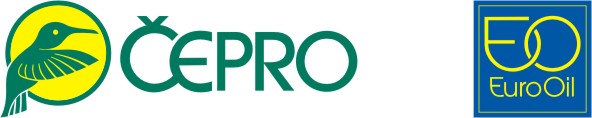 o havarijní službě a odstraňování následků havárií spojených s únikem závadných látek č. Objednatele …………….č. Zhotovitele …………….Smluvní stranyObjednatel:			ČEPRO, a.s.se sídlem:			Dělnická 213/12 , 170 00 Praha 7zapsán:				Obchodní rejstřík Městského soudu v Praze, oddíl B, vložka 2341bankovní spojení:	Komerční banka a.s.č. účtu:				11902931/0100IČ:						60193531DIČ:					CZ60193531zastoupen:			Mgr. Jan Duspěva, předseda představenstva a						Ing. Ladislav Staněk, člen představenstvaOsoby pověřené jednat za objednatele v rámci této smlouvy a dílčích smluv uzavřených na jejím základě (každá samostatně):aZhotovitel:			………………se sídlem:			………………zapsán:				Obchodní rejstřík ……….., oddíl …..…, vložka ……...bankovní spojení:	………………č. účtu:				………………IČ:						………………DIČ:					……………...zastoupena:				………………Osoby pověřené jednat za zhotovitele v rámci této smlouvy a dílčích smluv uzavřených na jejím základě:(Objednatel a Zhotovitel společně též „Smluvní strany“)Osoby pověřené jednat za Smluvní stranu v rámci této smlouvy je každá Smluvní strana oprávněna změnit jednostranným písemným oznámením zaslaným druhé Smluvní straně. Změna je účinná doručením oznámení dle předchozí věty druhé Smluvní straně.Smluvní strany uvedené výše v tomto čl. 1 smlouvy uzavřely níže uvedeného dne, měsíce a roku tuto rámcovou smlouvu o havarijní službě a odstraňování následků havárií spojených s únikem závadných látek (dále též jen „Smlouva“) v následujícím znění:Předmět, rozsah a místo plněníPředmětem této Smlouvy je závazek Zhotovitele podle podmínek sjednaných v této Smlouvě poskytovat Objednateli havarijní službu spojenou s odstraňováním následků havárií spojených zejména s únikem závadných (zejm. ropných) látek. Přitom:  havárií se pro účely této Smlouvy rozumí trvající mimořádný nebo závažný stav způsobený nenadálou či jinou částečně nebo zcela neodvratitelnou (z pohledu Objednatele) událostí, po/následkem které dojde (a může i nadále docházet) k úniku nebo bezprostředně hrozí únik závadných látek (definice závadných látek, není-li stanoveno jinak či z kontextu nebo dohody stran nevyplývá jiný obsah pojmu, platí pro pojem závadných látek definice ze zákona, konkrétně k datu uzavření této smlouvy § 39 zákona č. 254/2001 Sb., o vodách a o změně některých zákonů /vodní zákon/, ve znění pozdějších předpisů) ze zařízení Objednatele ev. způsobený provozem či v souvislosti s vlastnictvím Objednatele do životního prostředí, ve kterém v důsledku toho, dochází k akutnímu nebezpečí ohrožení života, zdraví lidí či zvířat, životního prostředí (kterékoliv z jeho složek) nebo majetku závadnými látkami ze zařízení Objednatele, nebove kterém je třeba co nejdříve, resp. ve stanoveném termínu odstranit znečištění životního prostředí (zejména horninového prostředí či podzemních a/nebo povrchových vod) způsobená únikem (i v minulosti) těchto látek ze zařízení Objednatele
zařízením Objednatele se pro účely této Smlouvy rozumí jakékoliv zařízení ve vlastnictví  či v držení (např. nájem, výpůjčka, apod.) Objednatele, u kterého může/mohlo by dojít k úniku závadných látek do vnějšího prostředí, zejména se jedná o technologické vybavení skladů Objednatele, přepravní potrubní (produktovodní) síť Objednatele v České republice, čerpací stanice Objednatele či přepravní prostředky Objednatele pro přepravu ropných látek místem havárie, resp. místem plnění se pro účely této Smlouvy rozumí všechna místa, na kterých existuje nebo bude existovat příslušný stav havárie popsaný v bodu 2.1.1 této Smlouvy.Pro účely této Smlouvy se pod pojem havarijní služby zahrnují služby poskytované Zhotovitelem podle a na základě této Smlouvy, které lze rozdělit do tří celků, které ať již jako samostatné nebo ve spojení s ostatními celky, jsou pro účely této Smlouvy označovány také jako „Dílo“ a jsou specifikovány v následujících bodech:Havarijní pohotovost, tj.  nepřetržitý provoz dispečinku pohotovostní služby Zhotovitele, (t.j. 24 hodin denně, 7 dní v týdnu a 365 dní v kalendářním roce, v přestupném roce 366 dní) se zajištěním komunikace prostřednictvím nejméně dvou nezávislých komunikačních prostředků uvedených v příloze č. 5  této Smlouvy – Plánu spojení. Po přijetí oznámení havárie od Objednatele na dispečink havarijní pohotovosti Zhotovitele provádění evidence havárie, to jest (zaznamenávání časového sledu rozhodujících činností – čas obdržení hlášení, čas kontaktování zásahové jednotky či zásahových jednotek v/na místě havárie, čas výjezdu, čas dojezdu, čas zahájení prací/zásahu, datum a místo havárie, osoby ohlašující havárii, osoby provádějící havarijní výjezd). Zhotovitel je povinen bezodkladně na požádání Objednatele poskytnout Objednateli kompletní kopii evidence havárie s potvrzením Zhotovitele, že skutečnosti v kopii evidence havárie uvedené odpovídají skutečnosti.Havarijní výjezd Zhotovitele do místa havárie s provedením bezprostředně navazujícího prvotního sanačního zásahu v místě havárie. Havarijním výjezdem se rozumí veškerá prvotní činnost Zhotovitele potřebná nebo účelná k bezodkladnému zajištění činností v souladu s platným havarijním plánem a dokumentací zdolávání požárů Objednatele, zejména zjištění a zdokumentování podstaty havárie (rozsah, povaha, příčina, zatímní následky) na místě havárie a k co nejvíce možnému zamezení zvětšování škod vznikajících v průběhu havárie nebo v souvislosti s havárií, jakož i k co největšímu možnému zamezení rozšiřování velikosti/rozlohy místa havárie; zahrnuje zejména tyto činností:výjezd specialistů Zhotovitele do místa havárie v počtu nejméně 2 osob. Havarijní vozidlo výjezdové skupiny vyjede do 30 minut od přijetí informace o vzniku havárie na dispečinku havarijní pohotovosti Zhotovitele a dojede na místo havárie v rámci České republiky v čase uvedeném pro každý kraj České republiky v příloze č. 1 této Smlouvy, vždy však v max. čase 180 minut od přijetí informace o vzniku havárie na dispečinku havarijní pohotovosti. Havárii oznamuje Objednatel Zhotoviteli na dispečink havarijní pohotovosti Zhotovitele bezodkladně po zjištění havárie. 
Havarijní vozidlo Zhotovitele musí být vždy vybaveno tak, aby umožnilo Zhotoviteli provést havarijní výjezd řádně v době uvedené v této Smlouvě, a to bez ohledu na případný členitý či jinak obtížný terén, musí mít potřebnou kvalitu a spolehlivost, musí být vybaveno/vystrojeno zařízeními a materiálem umožňujícím provedení havarijního výjezdu a navazujícího prvotního sanačního zásahu, při zachování podmínek ochrany a bezpečnosti práce a ochrany životního prostředí. Havarijní vozidlo musí splňovat veškeré zákonné požadavky na vozidla používaná při havarijních zásazích, jakož i technické obecně závazné předpisy;koordinace práce specialistů Zhotovitele, uvedených v příloze č. 4 této Smlouvy, se zasahujícími složkami prvotního zásahu (HZS, Policie ČR, správa povodí apod.) tak, aby byla zajištěna minimalizace následků havárie, protipožární opatření a dodržení všech povinností, které má Objednatel jako původce havárie dle platných a účinných právních předpisů, zejména zákona č. 254/2001 Sb., o vodách, zákona č.133/1985 Sb. o požární ochraně a zákona č. 239/2000 Sb. o integrovaném záchranném systému, vše ve znění pozdějších předpisů, a pokud je to možné za současné minimalizace nákladů vynaložených na splnění těchto povinností (zejména viz 2.2.2.3 a násl. ustanovení)základní průzkum lokality místa havárie k prověření aktuální míry a rozsahu znečištění životního prostředí (zejm. zemin, podzemních a povrchových vod, popř. stavebních konstrukcí), zajištění a zhodnocení hydrogeologických dat, stanovení a ohraničení prostoru s nebezpečím výbuchu, vytýčení místa havárie a inženýrských sítí, posouzení rizikovosti havárie a návrh postupu při prvotním sanačním zásahu, vše s výsledky do 24 hodin od nahlášení havárie Objednatelem, resp. od přijetí informace o vzniku havárie na dispečinku havarijní pohotovosti Zhotovitele;zajištění a prvotní zdokumentování výchozího stavu znečištění životního prostředí (zejm. fotodokumentace a vzorky všech potenciálně kontaminovaných složek životního prostředí) a dále průběžně po dobu prvotního sanačního zásahu dle požadavků Objednatele;provedení prvotního sanačního zásahu. Prvotním sanačním zásahem se rozumí provedení veškerých nezbytných činností Zhotovitele s cílem zabránit dalšímu znečišťování životního prostředí závadnými látkami nebo zhoršování stavu havárie. Prvotní sanační zásah musí být proveden v míře bezprostředně nutné vzhledem k rozsahu a šíření znečištění, a to tak, aby byly minimalizovány škody/újma na životě a zdraví osob, životním prostředí, zdraví zvířat a majetku Objednatele a třetích osob. Prvotní sanační zásah je realizován/prováděn Zhotovitelem do doby stabilizace havarijního stavu. Stavem stabilizace (lokalizace) havarijního stavu se rozumí dosažení takového stavu složek životního prostředí v místě havárie, kdy nedochází k další dotaci znečištění do životního prostředí, šíření kontaminace nemá progresivní charakter a následné celkové sanační práce – celkovou sanaci je možné realizovat na základě projektu celkové sanace schváleného Objednatelem. Prvotním sanačním zásahem mohou být též sanační práce ukončeny. Při prvotním sanačním zásahu platí:- znečištěné zeminy budou odtěženy a převezeny k zneškodnění, pokud Objednatel neurčí jinak, o odvozu zemin k dekontaminaci Zhotovitelem, resp. jejich ponechání na místě havárie rozhodne Objednatel. Nekontaminované zeminy, které bude nezbytné odtěžit za účelem přístupu ke kontaminovaným zeminám a horninám, budou po dobu těžebních prací odtěženy a uloženy na mezideponii a použity jako inertní materiál pro zpětný zásyp výkopu. V případě, že kterákoliv nekontaminovaná zemina je součástí zemědělského půdního fondu (ZPF), je Zhotovitel povinen uložit ornici ZPF zvlášť a ostatní zeminy zvlášť a respektovat právní předpisy o ochraně ZPF,- sanace kontaminované podzemní a povrchové vody – sanační práce zahrnují zejm. instalaci sanační stanice, její provoz a demontáž včetně zajištění povolení pro sanační čerpání a ev. i vypouštění vody. Kontaminovaná podzemní voda bude sanována in situ, - odstranění a likvidace odpadů. Zhotovitel provede vytěžení, nakládku, kompletní transport, vykládku a zneškodnění/likvidaci všech odpadů, včetně nebezpečných odpadů, které vznikly při provádění Díla, dle platné legislativy na území ČR, pokud Objednatel neurčí jinak,- terénní úpravy po ukončení sanačních prací v případě, že dojde k dosažení předepsaného limitu znečištění a sanační práce skončí prvotním sanačním zásahem.
Sanovaná místa budou zavezena inertní zeminou, budou plošně zarovnána tak, aby terén co nejvíce odpovídal vzhledu původní krajiny včetně toho, že původní ornice (ZPF), která byla vytěžena, bude vrácena či nahrazena ornicí stejné kvality. Terénní úpravy zahrnují zejména: obstarání inertního materiálu vč. nákupu a přepravy na místo havárie, závoz inertním materiálem, kvalitativně stejným s původním materiálem (kvalita materiálu bude zjištěna geologickým průzkumem v místě havárie), případně materiálem ve kvalitě písemně dohodnuté s vlastníkem pozemku, hutnění a zarovnání plochy sanovaných míst v území krajiny tak, jak je uvedeno výše v tomto ujednání,- nezbytná protipožární opatření a zajištění bezpečnosti a ochrany zdraví osob v celém průběhu provádění prací.Zajištění celkové sanace znečištění vzniklého při havárii (celková sanace). 
Celkovou sanací znečištění se rozumí snížení obsahu závadných látek uniklých při havárii v horninovém prostředí a podzemní či povrchové vodě na hodnotu stanovenou na základě posouzení rizikovosti, ev. na hodnotu určenou orgánem státní správy, včetně zpětného zásypu a terénních úprav. Celková sanace je prováděna podle projektu celkové sanace zpracovaného Zhotovitelem v rozsahu dle této Smlouvy a schváleného Objednatelem postupem podle této Smlouvy.  Zhotovitel provádí celkovou sanaci při dodržení postupu dle této Smlouvy a následně uzavřené dílčí smlouvy.Projekt celkové sanace je projektem ekologického a technického řešení sanačních prací všech složek životního prostředí dotčených havárií. Projektem celkové sanace se rozumí projekt vypracovaný Zhotovitelem a schválený Objednatelem (příp. je-li relevantní, též příslušnými orgány ochrany životního prostředí (OŽP), zahrnující veškeré údaje pro celkovou sanaci.
Projekt celkové sanace (dále též jen projekt) obsahuje, není-li v konkrétních případech stanoveno jinak, povinně tyto kapitoly:Popis lokality, ve které se nachází místo havárie, včetně místa havárie (s povinnými podkapitolami: geomorfologické a klimatické poměry, geologické poměry, hydrogeologické poměry, hydrologické poměry), přičemž lokalita, která přesahuje místo havárie, musí být popsána v takovém územním rozsahu, aby projekt zahrnoval všechny podstatné informace (např. geologické poměry) k provádění všech činností dle Projektu celkové sanace;Výchozí podklady vč. popisu výchozího stavu;Zajištění podmínek potřebných k provedení prací (s povinnými podkapitolami: odpovědné osoby, zajištění a vybavenost pracoviště, energetická náročnost, použitá technika, personální zajištění);Styk s cizími sítěmi technické infrastruktury a jejich ochrannými pásmy;Bezpečnostní rizika a opatření na sanačním pracovišti (s povinnými podkapitolami: identifikace rizik, bezpečnostní opatření, požární bezpečnost, používání osobních ochranných pracovních prostředků, způsob a prostředky pro poskytování první pomoci);Popis prací (s povinnými podkapitolami: příprava pracoviště/místa havárie, vlastní popis technického řešení, likvidace odpadů /včetně uvedení, kdo bude odpad dle zákona o odpadech likvidovat a jakým způsobem/, demontáž pracoviště/místa havárie);Vzorkovací plán s podrobnou metodikou vzorkovacích prací (s povinnými podkapitolami: počet, četnost, limity – výchozí a konečné, druhy vzorkovacích zařízení, laboratoř, která bude vzorky zkoumat a posuzovat);Výkaz výměr včetně položkového rozpočtu dle Zhotovitelem projektované náročnosti prací v době vyhotovení projektu (předběžný rozpočet);Harmonogram prací; Nároky na cizí pozemky;Závěr.Požadavky na obsah i formální stránku Projektu celkové sanace mohou být Objednatelem uvedeny odlišně od výše uvedeného výčtu ve výzvě Objednatele k poskytnutí plněn dle této Smlouvy.Součástí předmětu plnění Zhotovitele při provádění celkové sanace na základě a dle této smlouvy a v souladu s uzavřenou dílčí smlouvou je:Vypracování projektu celkové sanace zahrnujícího - vypracování návrhu projektu celkové sanace,
- předložení návrhu projektu celkové sanace ke schválení ev. připomínkám Objednateli a ev. také subjektu písemně určenému Objednatelem (např. příslušnému OŽP a ev. dalším dotčeným orgánům státní správy,
- zapracování/vypořádání připomínek Objednatele včetně přehledu připomínek a způsobu jejich vypořádání,
- vyhotovení finální verze projektu celkové sanace v rozsahu požadovaném a schváleném Objednatelem, který bude podepsán osobami oprávněnými jednat za Zhotovitele a osobou odborně způsobilou pro projektování sanačních prací a jeho předání Objednateli, případně třetím osobám dle dispozic Objednatele.Řádné a včasné provedení (vlastních prací) celkové sanace následků vzniklých při havárii dle Objednatelem schváleného projektu celkové sanace.Vyhotovení dílčích zpráv, pokud jsou požadovány Objednatelem. Na vyhotovení dílčí zprávy a její obsah se vztahuje obdobně ustanovení o vyhotovení závěrečné právy v bodě 2.2.3.2.4 tohoto ustanovení Smlouvy. Vyhotovení závěrečné zprávy o řešení havárie, a to do 30 dnů po dokončení vlastních sanačních prací prováděných v rámci celkové sanace, neurčí-li Objednatel tuto lhůtu či konkrétní termín odlišně. Obsahem závěrečné zprávy o řešení havárie jsou, není-li v konkrétních případech sjednáno jinak, povinně zejména tyto části:a) úvod,b) popis lokality místa havárie podle projektu celkové sanace,c) popis a opatření při provedeném prvotním sanačním zásahu prováděném v rámci havarijního výjezdu Zhotovitele,d) popis provedeného průzkumu lokality při havarijním výjezdu,e) popis metodiky v členění: 
metodika vzorkování, zajištění kvality laboratorních prací, metodika hodnocení stavu kontaminace
f) popis prováděných prací v členění: průzkum lokality, příprava sanačních prací, skrývka ornice a těžba podorniční vrstvy – těžba nekontaminovaných zemin, těžba kontaminovaných zemin a hornin, vrtné práce, zpětný zásyp inertním materiálem a hutnění, odvoz a zneškodnění kontaminovaných zemin, sanační práce, jiné práceg) monitoring v členění: 
monitoring podzemních a povrchových vod, kvalitativní analýza, monitoring zemin (během těžby a vrtných prací),h) vyhodnocení vč. porovnání s limity v členění: 
průzkumné práce, těžba kontaminovaných zemin, vrtné práce a monitoring podzemních vod, odborný odhad množství uniklých ropných látek či jiných cizorodých látek,ch) sumarizacei) doporučení,j) závěrk) přílohová část o obsahu v členění: poloha místa havárie na mapě, vodohospodářská mapa místa havárie a okolí, geologická mapa místa havárie a okolí, podrobná mapa místa havárie s vyznačením saturované a nesaturované zóny, vyznačení polohy monitorovacích ev. sanačních vrtů, ortofotomapa místa havárie a okolí, katastrální mapa místa havárie a okolí se zákresem saturované zóny a nesaturované zóny, průzkum zóny aerace a podzemních vod, schéma vzorkování zemin, případně dalších látek,l) dokumentační část obsahující:- Oprávnění Zhotovitele a jeho subdodavatelů k provádění Díla (např. živnostenská oprávnění, akreditace k odběru vzorků a jejich analyzování, zemní práce, demolice staveb, nakládání s nebezpečnými odpady, apod.)- Protokoly z odběru vzorků a laboratorních rozborů- Přehled odvozu kontaminovaných zemin (vážní lístky), přehled odpadů vzniklých činností Zhotovitele při sanaci, doklady k nim až po konečné uložení nebo po úplnou likvidaci, přehled jejich vlastníků.- Přehled dovozu inertních zemin (vážní lístky) zakoupených Zhotovitelem pro splnění Díla- Technická zpráva – monitorovací vrty- Provozní deník, případně stavební deník, pokud je třeba, aby Zhotovitel stavební deník s ohledem na charakter prací podle obecně závazných předpisů platných na území České republiky vedl (dále jen „provozní deník“)- Další související technické zprávy - Ohlášení úniku ropných látek či jiných cizorodých látek příslušným orgánům státní správy dle povahy havárie - Rozhodnutí příslušných orgánů státní správy či vyjádření jiných zúčastněných osob vydaných nebo přijatých v souvislosti s havárií nebo následky, vzniklými při havárii- Evidenční list geologických prací- Seznam dotčených pozemků a jejich vlastníků včetně vyčíslení škod vzniklých těmto majitelům pozemků při havárii. - Kompletní fotodokumentace Díla pořízená ZhotovitelemObsah závěrečné zprávy bude odpovídat projektu celkové sanace Díla (tj. v souladu s touto Smlouvou a konkrétní dílčí smlouvou o dílo). Pokud určitá výše uvedená kapitola či obsahová náležitost není dle projektu celkové sanace relevantní či nebude Objednatelem a/nebo na základě dohody stran požadována, nebude v závěrečné zprávě uvedena za předpokladu souhlasu Objednatele.Součástí prací prováděných Zhotovitelem v rámci každého jednotlivého Díla, tj. při havarijním výjezdu, při prvotním sanačním zásahu i při celkové sanaci je vždy také a v rozsahu vyplývajícího ze Smlouvy/dílčí smlouvy a pokynů Objednatele: monitoring k prověření aktuální míry a rozsahu znečištění životního prostředí, inženýrské a organizační činnosti související s plněním prací, poradenská činnost Zhotovitele poskytovaná Objednateli při projednání havarijní situace týkající se dotčené havárie (vč. projednání řešení týkajícího se odstranění následků způsobených při havárii) s příslušnými orgány státní správy, popř. jinými osobami zúčastněnými na havárii nebo oprávněnými řešit stav havárie anebo posuzovat příčiny vzniku havárie či následky způsobené při havárii. Poradenskou činnost vykonává Zhotovitel na základě a v rozsahu dle pokynů Objednatele viz bod 2.5 Smlouvy.Smluvní strany se dohodly, že Zhotovitel je povinen a bude poskytovat havarijní službu dle této Smlouvy Objednateli nepřetržitě, resp. průběžně dle aktuálních potřeb Objednatele (dle četnosti Objednatelem Zhotoviteli oznámených havárií) po celou dobu trvání této Smlouvy s výjimkou veřejných zakázek, tj. plnění popsaného v ust. 2.2.3 Smlouvy, přičemž část havarijní služby uvedené v ust. 2.2.3 Smlouvy (otázka provádění celkové sanace místa plnění Zhotovitelem) bude Zhotoviteli zadávána na základě výzvy Objednatele k poskytnutí plnění v souladu s ust. 3.1 a násl. Smlouvy. Vzhledem k charakteru plnění spočívajícího v provádění celkové sanace Zhotovitelem a postupu vedoucímu k jejímu zadání ze strany Objednatele má v této části Smlouvy charakter rámcové smlouvy ve smyslu § 11 zákona č. 137/2006 Sb., o veřejných zakázkách, ve znění pozdějších předpisů, přičemž tato Smlouva upravuje práva a povinnosti Smluvních stran při provádění Díla Zhotovitelem i postup a podmínky plnění týkající se služby celkové sanace zadávané Objednatelem Zhotoviteli postupem dle této Smlouvy po dobu trvání této Smlouvy a dále upravuje řešení vzájemných vztahů mezi Objednatelem a Zhotovitelem.    Zhotovitel se dále zavazuje poskytovat Objednateli s účinností ode dne uzavření této Smlouvy tyto služby, jejichž cena je zahrnuta již v rámci odměny Zhotovitele za provádění havarijní služby dle této Smlouvy. Jedná se o: Preventivní a poradenskou činnost.  Preventivní a poradenskou činností se rozumí činnost Zhotovitele, která spočívá ve zhodnocení potenciálních oblastí u Objednatele s možností vzniku stavu havárie, s jejich průběžným sledováním, vyhodnocením a návrhem opatření vč. případného návrhu úpravy dokumentů Objednatele. Tato činnost spočívá rovněž v účasti Zhotovitele při jednání Objednatele s orgány státní správy, event. v přijetí plné moci udělené Objednatelem Zhotoviteli k zastupování Objednatele při jednání s orgány státní správy, místní samosprávy či osobami dotčenými havárií či jejími následky. Školení/seminář.  V případě doručení požadavku Objednatele je Zhotovitel povinen 1x  ročně uskutečnit jednodenní instruktážní seminář pro zaměstnance určené Objednatelem. Cílem semináře je proškolení zaměstnanců Objednatele v oblasti prevence havárií a činnosti osob při vzniku stavu havárie, zahrnující zhodnocení zkušeností. Objednatel na vlastní náklady zajistí prostory pro školení a veškeré zázemí pro účastníky kurzu a lektory Zhotovitele. Zhotovitel zajistí na své náklady účast lektorů, a to v počtu minimálně 2 lektorů. Školení/seminář bude provedeno v pracovních dnech v termínu dohodnutém mezi Smluvními stranami.Konkretizované plnění výše uvedených služeb Zhotovitele bude Objednatelem vždy uvedeno v písemném požadavku Objednatele zaslaném Zhotoviteli písemně v listinné podobě či formou elektronické podoby na e-mail Zhotovitele, resp. na e-mail osoby oprávněné za Zhotovitele jednat ve věcech smluvních uvedený v čl. 1 této Smlouvy, nebude-li mezi stranami dohodnuto jinak.Zhotovitel se dle této Smlouvy zavazuje poskytovat Objednateli výše uvedené služby (viz body 2.5.1 a 2.5.2 Smlouvy) v rozsahu vyplývajícím z této Smlouvy konkretizované požadavky Objednatele, přičemž Objednatel ve svém požadavku vždy uvede zejména: druh a název služby,specifikaci konkrétního rozsahu požadovaných služeb,specifikaci místa plnění,požadovaný termín zahájení a ukončení plnění a příp. odevzdání jejich výsledků.Místem plnění jednotlivých služeb, s výjimkou havarijní pohotovosti a preventivní a poradenské činnosti, jsou místa v rámci České republiky, na kterých existuje nebo bude existovat stav havárie specifikovaný v ust. 2.1.1 této Smlouvy.Zhotovitel podpisem této Smlouvy prohlašuje, že byl seznámen s lokalizací zařízení Objednatele ke dni podpisu této Smlouvy. Objednatel se zavazuje písemně oznámit Zhotoviteli lokalitu dalších nových zařízení Objednatele, se kterými nebyl Zhotovitel seznámen ke dni podpisu této Smlouvy, nebo změnu lokality u kteréhokoliv z technologických zařízení, o kterém Zhotovitel ví nebo má vědět. Zhotovitel je však povinen provést havarijní výjezd i prvotní sanační zásah i u havárie týkající se zařízení Objednatele, se kterými nebyl před vznikem havárie písemně seznámen.Podklad pro uzavření a plnění této Smlouvy, jakož i dílčích smluv tvoří, kromě podmínek a požadavků vyplývajících z této Smlouvy a konkrétně z uzavřených dílčích smluv, též Závazné podklady. Zhotovitel je mj. povinen poskytovat plnění, tj. provádět Dílo v rozsahu a dle technických podmínek podle níže uvedené dokumentace (dále jen "Závazné podklady"):Zhotoviteli předané a jím převzaté zadávací dokumentace ze dne k veřejné zakázce č. 639627 (int. č. 201/16/OCN) nazvané „Havarijní služba pro odstraňování následků havárií spojených s únikem závadných látek“ včetně jejích příloh (dále též jen „Zadávací dokumentace“) a nabídky Zhotovitele č podané do výběrového řízení k zakázce dle Zadávací dokumentace (dále jen "Nabídka").V případě rozporu mezi jednotlivými dokumenty Závazných podkladů má přednost Zadávací dokumentace. Závazné podklady tvoří součást této Smlouvy.Dokumenty tvořící tuto Smlouvu včetně dokumentů, na které tato Smlouva odkazuje, budou pokládány za vzájemně se vysvětlující. Jestliže se v dokumentech najde dvojznačnost nebo nesrovnalost, Objednatel vydá nutné objasnění nebo pokyn pro Zhotovitele.Zhotovitel se zavazuje na základě této Smlouvy a též příp. dílčí smlouvy provést na svůj náklad a odpovědnost Dílo specifikované touto a dílčí smlouvou v souladu s požadavky Objednatele a Dílo předat Objednateli. Objednatel se zavazuje za řádně a včas provedené bezvadné Dílo uhradit Zhotoviteli odměnu, tj. Cenu díla sjednanou v této Smlouvě a příp. v dílčí smlouvě za podmínek uvedených v této Smlouvě.Zadávání dílčích zakázek dle této SmlouvySmluvní strany se dohodly a Zhotovitel souhlasí s tím, že dílčí zakázky na části služeb uvedené v ust. 2.2.3 Smlouvy budou Objednatelem Zhotoviteli zadávány postupem podle § 92 odst. 1 písm. a) zákona č. 137/2006 Sb., o veřejných zakázkách, ve znění pozdějších předpisů (dále též jen ZVZ) na základě písemné výzvy Objednatele k poskytnutí plnění (resp. Objednávky) a písemného potvrzení výzvy Zhotovitelem (dále jen „Dílčí smlouva“).Písemná výzva Objednatele k poskytnutí plnění způsobem uvedeným v této Smlouvě je návrhem dílčí smlouvy o dílo (včetně všech formálních náležitostí), která je uzavřená doručením potvrzení o přijetí výzvy Objednatele Zhotovitelem.Zhotovitel je povinen obdržení Objednávky Objednateli bez zbytečného odkladu potvrdit a uzavřít tak s Objednatelem dílčí smlouvu o dílo. Pro případ potvrzení Objednávky ze strany Zhotovitele s dodatkem či odchylkou od znění Objednávky Objednatele Smluvní strany sjednávají, že Objednatel takové potvrzení není povinen akceptovat a dílčí smlouva o dílo (dále též jen dílčí smlouva) uzavřena není. Dílčí smlouva bude v takovém případě uzavřena pouze, pokud Objednatel takový dodatek či odchylku od znění Objednávky Zhotoviteli odsouhlasí.  Písemná Objednávka bude doručena Objednatelem Zhotoviteli v dostatečném předstihu před požadovaným termínem zahájení prací na plnění dílčí zakázky, nedohodnou-li se Smluvní strany v jednotlivém případě písemně jinak.Objednávka bude Objednatelem Zhotoviteli zasílána e-mailem Objednatele zasílaným na adresu: ; v listinné podobě na adresu sídla Zhotovitele či jiným vhodným způsobem výslovně písemně mezi Smluvními stranami dohodnutým.Výzva Objednatele k poskytnutí plnění pro část služeb uvedených v ust. 2.2.3 Smlouvy bude obsahovat vždy alespoň: název dílčí zakázky,specifikaci havárie, u které má dojít k poskytnutí předmětných služeb,specifikaci místa plnění,požadovaný termín vyhotovení projektu celkové sanace, požadovaný termín zahájení a předpokládaný termín ukončení Díla a termín předání místa havárie Objednatelem Zhotoviteli, nebylo-li místo plnění - pracoviště Zhotoviteli již předáno, jméno zaměstnance Objednatele pověřeného funkcí dozoru,požadavky na termín vyhotovení prvního návrhu projektu celkové sanace vč. předběžného položkového rozpočtu, a požadavky na zahájení vlastních sanačních prací, které budou předmětem dílčí zakázky,platební podmínky, zejména určení, zda bude Zhotovitel za plnění Díla vystavovat faktury – daňové doklady dle ust. 5.7.1 nebo 5.7.2 této Smlouvy,osoba pověřená za Objednatele účastí na koordinací BOZP a PO na pracovišti Zhotovitele, (přitom platí, že strany se dohodly na tom, že koordinací práce na místě havárie i za ostatní zaměstnavatele je pověřen Zhotovitel).Termíny plnění požadované a uvedené v Objednávce budou Zhotovitelem respektovány a zapracovány do harmonogramu prací, nebude-li dohodou stran sjednáno jinak.Dílčí smlouva musí odpovídat této Smlouvě. Konkrétní údaje Díla budou vždy ujednány na základě této Smlouvy dle požadavků a potřeb Objednatele a budou upřesněny v uzavřené dílčí smlouvě.Některá práva a povinnosti Smluvních stranZhotovitel se zavazuje provádět své plnění podle této Smlouvy a na základě této Smlouvy v souladu s právními předpisy, zejména zákonem č. 133/1985 Sb., o požární ochraně, ve znění pozdějších předpisů, zákonem č. 239/2000 Sb., o integrovaném záchranném systému, ve znění pozdějších předpisů, zákonem č. 254/2001 Sb., o vodách, ve znění pozdějších předpisů, a rovněž v souladu s vnitřními předpisy Objednatele, se kterými byl Zhotovitel prokazatelně seznámen. V případě, že za účinnosti této Smlouvy bude některý z předpisů uvedených v tomto ustanovení Smlouvy novelizován, anebo zrušen a nahrazen novým předpisem upravující danou problematiku, zavazuje se Zhotovitel při plnění Díla postupovat dle novelizovaného předpisu, či předpisu, který nahrazuje zrušený předpis. Pokud za účinnosti této Smlouvy nabude účinnosti nový předpis, který je pro provádění Díla závazný pro Objednatele či Zhotovitele, zavazuje se Zhotovitel postupovat i dle takovéhoto předpisu. Resp. Smluvní strany sjednávají, že Dílo bude Zhotovitelem dále realizováno v souladu s obecně závaznými právními předpisy, zejména zákonem č. 224/2015 o prevenci závažných havárií, ve znění pozdějších předpisů, zákonem č. 185/2001 Sb., o odpadech, v platném znění, zákonem č. 183/2006 Sb., o územním plánování a stavebním řádu (stavební zákon), v platném znění, zákonem č. 62/1988 Sb., o geologických pracích, ve znění pozdějších předpisů, vyhláškou Ministerstva životního prostředí č. 228/2015 Sb., o rozsahu zpracování informace veřejnosti, hlášení o vzniku závažné havárie a konečné zprávy o vzniku a dopadech závažné havárie, v platném znění, vyhláškou Ministerstva životního prostředí č.  227/2015 Sb., o náležitostech bezpečnostní dokumentace a rozsahu informací poskytovaných zpracovateli posudku, právními a ostatními předpisy týkající se bezpečnosti a ochrany zdraví při práci a technických zařízení, v platném znění, vyhláškou Ministerstva vnitra č. 226/2015 Sb., o zásadách pro vymezení zóny havarijního plánování a postupu při jejím vymezení a o náležitostech obsahu vnějšího havarijního plánu a jeho struktuře, v platném znění, jakož i příslušnými metodickými pokyny Ministerstva životního prostředí, a dále vyhláškou Ministerstva životního prostředí č. 369/2004 Sb., o projektování, provádění a vyhodnocování geologických prací, oznamování rizikových geofaktorů a o postupu při výpočtu zásob výhradních ložisek, v platném znění, přičemž doplňkové průzkumné práce v rámci provádění Díla Zhotovitelem budou realizovány též dle platné metodiky Ministerstva životního prostředí. V případě, že za účinnosti této Smlouvy bude některý z předpisů uvedených v tomto bodu Smlouvy novelizován, anebo zrušen a nahrazen novým předpisem upravující danou problematiku, zavazuje se Zhotovitel při plnění Díla postupovat dle novelizovaného předpisu, či předpisu, který nahrazuje zrušený předpis. Pokud za účinnosti této Smlouvy nabude účinnosti nový předpis, který je pro provádění Díla závazný pro Objednatele či Zhotovitele, zavazuje se Zhotovitel postupovat i dle takovéhoto předpisu.Zhotovitel prohlašuje, že má veškerá oprávnění a technické vybavení potřebné k řádnému plnění této Smlouvy a dílčích smluv uzavřených na jejím základě. Výpis z obchodního rejstříku, živnostenské oprávnění a osvědčení o daňové registraci a další dokumenty vyžadované Objednatelem pro účely prokázání, že Zhotovitel je kvalifikovaným subjektem k provádění Díla, předal Objednateli před podpisem této Smlouvy a jsou součástí Nabídky. Zhotovitel se zavazuje podle této Smlouvy a též na jejím základě, resp. na základě výzev dle čl. 3 této Smlouvy pro Objednatele provést Dílo za podmínek uvedených v této Smlouvě a jejích přílohách, které jsou nedílnou součástí této Smlouvy, a a v souladu s dokumenty, na které tato Smlouva odkazuje, jakož i v souladu s obecně závaznými právními a technickými předpisy českého právního řádu a pokyny a požadavky Objednatele, na svůj náklad a na své nebezpečí a Dílo předat Objednateli.Zhotovitel se zavazuje a odpovídá za to, že Dílo plně vyhoví všem podmínkám, stanoveným platnými právními předpisy a příslušným závazným rozhodnutím příslušných orgánů státní správy a podmínkám dohodnutým v této Smlouvě a v příslušné dílčí smlouvě. Dílo musí splňovat kvalitativní požadavky definované platnými normami ČSN nebo EN v případě, že příslušné české normy neexistují. Doporučené údaje normy ČSN se pro předmět Díla dle této Smlouvy považují za normy závazné. Při rozdílu v ustanoveních normy platí ustanovení normy výhodnější pro Objednatele.Zhotovitel se zavazuje, že provede Dílo kvalifikovanými osobami odborně způsobilými pro příslušnou činnost. Zhotovitel odpovídá za chování osob provádějících Dílo a za to, že osoby provádějící Dílo mají veškerá potřebná úřední povolení, souhlasy Objednatele (pokud jsou požadovány) a platná kvalifikační oprávnění pro provádění Díla. Zhotovitel se zavazuje při plnění Díla používat pouze osoby, které jsou odborně způsobilé pro práci v prostředí s nebezpečím výbuchu a nedýchatelném prostředí. Objednatel se zavazuje zaplatit za řádné a včasné provedení Díla cenu v souladu s touto Smlouvou, v případě uzavření dílčí smlouvy pak příslušnou dílčí smlouvou a touto Smlouvou, a dále se zavazuje nejpozději při zahájení provádění Díla Zhotovitelem, je-li to nezbytné (zejména při zadání zakázky spočívající v zajištěné celkové sanace znečištění vzniklého při havárii), poskytnout Zhotoviteli případné další technické a technologické údaje nezbytné k řádnému provedení Díla, vyžádané Zhotovitelem.Zhotovitel prohlašuje, že je držitelem všech oprávnění potřebných k řádnému provedení Díla. Za jakost Díla a veškeré případně vady Díla Zhotovitel odpovídá dle platných právních předpisů a podle této Smlouvy.Zhotovitel zajistí a dodá v rámci plnění Smlouvy veškerý potřebný materiál a vybavení k provedení Díla, pokud se Smluvní strany nedohodnou v individuálním případě v dílčí smlouvě jinak. Zhotovitel vždy po obdržení písemné výzvy Objednatele dle ust. 3.1 této Smlouvy vypracuje podrobný harmonogram prací, který je pro plnění povinností Zhotovitele po schválení Objednatelem závazný a Zhotovitel je povinen harmonogram prací dodržet.Zhotovitel je povinen řídit se veškerými pokyny Objednatele. Je však povinen neprodleně písemně upozornit Objednatele na případnou nevhodnost jeho pokynů a navrhnout bez zbytečného odkladu od obdržení pokynu alternativní, dle odborného názoru Zhotovitele vhodnější, řešení. Objednatel Zhotoviteli neprodleně sdělí, zda s navrženým alternativním řešením souhlasí, anebo zda na svých původních pokynech trvá, anebo zda případně navrhuje jiné řešení; návrh Objednatele na nové řešení dle této věty je novým pokynem Objednatele dle první věty tohoto ustanovení. Zhotovitel je povinen Objednateli poskytnout potřebnou součinnost. Pokyny Objednatele jsou vždy písemné a mohou být provedeny také zápisem do provozního deníku.Zhotovitel se zavazuje průběžně provádět veškeré potřebné zkoušky, měření a atesty k prokázání kvalitativních parametrů provedení Díla. Objednatel má právo sám, nebo prostřednictvím zmocněné osoby, kdykoliv provádět kontrolu provádění Díla. Kontrola provádění Díla provedená Objednatelem nezbavuje Zhotovitele jakékoliv povinnosti dle této Smlouvy či odpovědnosti za kvalitu Díla. Zhotovitel se zavazuje a odpovídá Objednateli za splnění veškerých povinností uvedených v této Smlouvě a vzniklých na jejím základě. Veškeré důsledky vzniklé porušením uvedených povinností Zhotovitele Zhotovitelem či jeho subdodavatelem nebo osobou na jeho straně jdou k tíži Zhotovitele. Zhotovitel se nemůže zprostit odpovědnosti vůči Objednateli poukazem na případné nesplnění povinnosti třetí osobou a za veškerá plnění odpovídá, jakoby plnil sám.Zhotovitel odpovídá za veškeré škody, které způsobil Zhotovitel nebo jeho subdodavatel při provádění Díla Objednateli, např. za poškození technologického zařízení Objednatele, nebo jiným třetím osobám. V případě poškození izolace potrubí přepravní sítě (produktovodu) způsobeného odkopem a souvisejícího poškození samotného potrubí, budou veškeré opravy izolace, popřípadě i výměna potrubí, plně hrazeny Zhotovitelem.Zhotovitel se zavazuje využívat v maximální míře možnosti zásahových složek Objednatele při řešení havárie. Zhotovitel se zavazuje, že při řešení havárie rovněž přednostně použije/využije vybavení a nástroje nabídnuté Objednatelem. Smluvní strany se dohodly, že v okamžiku protokolárního převzetí vybavení a/nebo nástrojů dle předchozí věty platí, že Objednatel předal věci Zhotoviteli v řádném stavu. Zhotovitel se zavazuje, že veškeré zdroje (lidské, materiální, atd.), které bude používat k plnění dle této Smlouvy, bude využívat maximálně efektivně a účelně a bude maximálně šetřit práva Objednatele i třetích osob a postupovat s náležitou odbornou péčí. Pokud Objednatel nesjednal se Zhotovitelem určitou lhůtu ke splnění té které povinnosti/závazku, je Zhotovitel povinen splnit povinnost/závazek bezodkladně při zachování Objednatelem požadované kvality prací a výkonů a Díla.  Pokrytí území České republiky vlastními havarijními a zásahovými složkami Zhotovitele je uvedeno v příloze č. 1 této Smlouvy, kde jsou uvedeny i Zhotovitelem garantované dojezdy pro výjezdy specialistů Zhotovitele dle této Smlouvy, včetně přehledné mapy umístění vlastních zásahových prostředků na území České republiky.Zhotovitel se zavazuje, že bude mít po celou dobu účinnosti této Smlouvy k dispozici níže uvedené technické prostředky, a to:Detekční techniku v takovém počtu, aby specialisté Zhotovitele při havarijním výjezdu v termínu/lhůtě dle této Smlouvy měli k dispozici na místě havárie vždy funkční: 1  x  Ramanův spektrometr1  x  detektor hořlavých plynů a par1  x  přístroj na monitoring kontaminace půdního prostředí uhlovodíkyOchranné pomůcky v počtu nezbytném pro osoby na straně Zhotovitele účastnící se havarijního výjezdu včetně nezbytné rezervydýchací technika, osobní detektory ovzdušíochranné obleky protichemické ochranné obleky antistatické a nehořlavéochranné přilby, rukavice obuv a další osobní ochranné pomůcky vyplývající z povahy rizik vyplývajících z povahy prováděných prací Havarijní prostředky pro likvidaci 1000 litrů hořlavých kapalin při havarijním výjezdu, a na likvidaci 5000 litrů hořlavých kapalin do 24 hodin od přijetí informace o vzniku havárie:sorbenty a sorbční prostředkytěsnící vaky a ucpávkynorné stěnyostatníProstředky pro likvidaci požárů:hasiva - nejméně 200 litrů pěnidla, 1500 litrů vodyhasicí přístroje a zařízení – nejméně 4 ks hasicích přístrojů práškových nebo CO2technické a věcné prostředky požární ochrany (PO)Komunikační technika včetně komunikační techniky pro komunikaci s IZS:Nejméně 2 ks radiostanic v Ex provedeníNejméně 2 mobilní telefonyProstředky pro odběr a ukládání vzorků v počtu nezbytném pro provedení havarijního výjezduMin. 2 sací vozy na ropné látky v ADR provedení pro hořlavé kapaliny, z nichž alespoň jeden bude mít sací výkon větší než 4 tis. m3/hod, každý pro všechny tři níže uvedené třídy:Třída 3 – hořlavé látkyTřída 9 – jiné nebezpečné látky a předměty Zhotovitel je povinen v rámci Díla provést veškeré práce, dodávky, služby a výkony, kterých je potřeba trvale nebo dočasně k řádnému zahájení, provedení, dokončení, vyzkoušení Díla, jakož i předání Díla Objednateli, bez ohledu na to, zda tyto práce, dodávky, činnosti a výkony nutné pro provedení, byly obsaženy výslovně v této Smlouvě, dílčí smlouvě či dokumentech, na které odkazují.Zhotovitel je povinen provádět Dílo v čase a rozsahu tak, jak vyplývá z této Smlouvy.Zhotovitel je povinen chránit zájmy Objednatele. Zhotovitel se zavazuje při plnění předmětu této Smlouvy a dílčích smluv brát zřetel na potřeby Objednatele a jednotlivé služby se Zhotovitel zavazuje provádět v úzké součinnosti s Objednatelem.Zhotovitel se zavazuje dodat Objednateli po provedení Díla veškerou dokumentaci vztahující se k Dílu a sjednané mezi Smluvními stranami. Bez těchto dokladů nebude Dílo považováno za kompletní, bezvadné a řádně provedené.Zhotovitel se zavazuje zachovávat mlčenlivost v souladu s ustanoveními této Smlouvy a žádné informace, data či jiné výsledky Díla prováděné Zhotovitelem na základě a dle této Smlouvy (označené za Důvěrné informace) neposkytne třetím osobám.Objednatel se zavazuje proškolit Zhotovitele z vnitřních předpisů Objednatele vztahující se k provádění Díla Zhotovitelem v konkrétních místech plnění a příp. ve vztahu k chování osob v areálech provozu Objednatele a Zhotovitel je povinen zajistit seznámení osob na straně Zhotovitele s vnitřními předpisy Objednatele.Objednatel se zavazuje informovat Zhotovitele o všech důležitých skutečnostech a změnách, které by mohly mít vliv na realizaci Díla Zhotovitelem.Komunikačním jazykem pro plnění této Smlouvy, zadání dílčích zakázek na základě této Smlouvy, jakož i pro plnění dílčích smluv, je stanoven český jazyk, nebude-li dohodnuto výslovně jinak. V případě, že nějaká část dokumentace bude sepsána ve více než jednom jazyce, bude mít vždy přednost verze vyhotovená v českém jazyce.Pokud jakýkoliv výsledek činnosti Zhotovitele dle Smlouvy a/nebo dílčí smlouvy, popř. jeho část, dokument nebo dokumentace Zhotovitele určený k užití Objednatelem, je autorským dílem dle zákona č. 121/2000 Sb., o právu autorském, o právech souvisejících s právem autorským a o změně některých zákonů (autorský zákon), ve znění pozdějších předpisů (dále jen „autorský zákon) či dle zákona autorský zákon nahrazující nebo jde o jinak chráněné duševní vlastnictví Zhotovitele, poskytuje Zhotovitel podpisem této Smlouvy Objednateli k takovému výsledku činnosti Zhotovitele jako celku i jeho části/em časově neomezené, přenosné, neexkluzivní oprávnění/licenci bez omezení územního či množstevního k výkonu práva je užít rozmnožováním, sdělováním třetím osobám a jiným způsobem vyplývajícím z této Smlouvy, a současně Zhotovitel poskytuje Objednateli oprávnění autorské dílo či jiné duševní vlastnictví vytvořené pro Objednatele dle této Smlouvy a na jejím základě upravovat či měnit. V případě, že jde o výsledek činnosti subdodavatele, který podléhá ochraně podle autorského zákona či předpisu autorský zákon nahrazující, zavazuje se Zhotovitel zajistit pro Objednatele ve vztahu k takovému dokumentu oprávnění Objednatele ve stejném rozsahu, jaký je požadován pro výsledek činnosti Zhotovitele dle tohoto ustanovení Smlouvy. Odměna za poskytnutí veškerých uvedených oprávnění/licencí je již zahrnuta v Ceně díla. Objednatel není povinen poskytnuté oprávnění/licenci využít.S ohledem na možný charakter míst plnění Objednatel požaduje a Zhotovitel se zavazuje, že na základě výzvy Objednatele oznámí seznam osob na straně Zhotovitele účastnících se provádění Díla v místě plnění včetně jejich identifikačních údajů.Objednatel je oprávněn kontrolovat osoby na straně Zhotovitele, resp. provádět kontrolu těchto osob, které se pohybují v místě havárie, příp. v areálu provozu Objednatele. V případě, že tyto osoby na straně Zhotovitele nebudou osoby oznámené Objednateli na jeho výzvu v seznamu osob straně Zhotovitele účastnících se provádění Díla v místě plnění včetně jejich identifikačních údajů, je Objednatel oprávněn vykázat tyto osoby z dotčeného prostoru (místa plnění). Zhotovitel v takovém případě nemá právo uplatňovat jakékoli sankce vůči Objednateli.Objednatel pro část Díla specifikovanou v Zadávací dokumentaci stanovil tzv. výhradu plnění ve smyslu zákona č. 137/2006 Sb., o veřejných zakázkách, ve znění pozdějších předpisů a tedy tato část služeb poskytovaných Zhotovitelem dle této Smlouvy a příp. dle uzavřené dílčí smlouvy nesmí Zhotovitel provádět prostřednictvím subdodavatelů, nýbrž prostřednictvím svých zaměstnanců. V ostatních částech služeb poskytovaných Zhotovitelem Objednateli je Zhotovitel oprávněn užít subdodavatele. Zhotovitel je však oprávněn pověřit provedením příslušných částí Díla jen takové subdodavatele, kteří byli předem písemně schváleni Objednatelem nebo kteří byli uvedeni v písemné Nabídce Zhotovitele doručené Objednateli v zadávacím řízení na dotčenou veřejnou zakázku a jež jsou uvedeni v příloze č. 3 této Smlouvy. Schválení subdodavatele nesmí Objednatel bezdůvodně zdržovat nebo jej bezdůvodně odpírat.Zhotovitel se zavazuje, že bude o všech plněních, které bude provádět za Zhotovitele subdodavatel, Objednatele písemně informovat.Zhotovitel je povinen zabezpečit ve svých subdodavatelských smlouvách splnění povinností vyplývajících ze Smlouvy, a to přiměřeně k povaze a rozsahu subdodávky.Cena a platební podmínkyCena za řádné a včasné provedení Díla (Cena díla) je stanovena dohodou Smluvních stran v souladu se zákonem č. 526/1990 Sb., o cenách, v platném znění,  jako smluvní cena a bude účtována dle skutečně provedených a Objednatelem potvrzených prací a dodávek, jejichž jednotkové ceny jsou uvedené v jednotkovém ceníku, který je přílohou č. 2 této Smlouvy (dále jen „jednotkový ceník“).Všechny skutečně provedené práce a dodávky budou uvedeny v Objednatelem odsouhlaseném soupisu skutečně provedených prací a dodávek Zhotovitele, který bude přílohou každé faktury – daňového dokladu, a ve kterém budou uvedeny jednotlivé  skutečně provedené práce a výkony dle v termínech položek jednotkového ceníku, který je přílohou č. 2 této Smlouvy, přičemž u každé práce či výkonu bude uveden počet jednotek a cena (jednotková a celková cena za položku). Cena za provedení Díla bude vypočtena tak, že počty jednotek prací a dodávek uvedených v Objednatelem odsouhlaseném soupisu skutečně provedených prací a dodávek Zhotovitele, který bude přílohou každé faktury – daňového dokladu, budou vynásobeny cenou uvedenou v jednotkovém ceníku, případně způsobem uvedeným níže v tomto článku Smlouvy.  K ceně za řádné a včasné provedení Díla bude dopočtena DPH dle platných právních předpisů.Ceny uvedené v příloze č. 2 této Smlouvy jsou uvedeny bez DPH a tyto ceny jsou maximálně přípustné a v průběhu trvání této Smlouvy neměnné (s výjimkou možného snížení poskytnutím slevy Zhotovitelem) a zahrnují veškeré náklady Zhotovitele spojené s plněním Smlouvy a dílčích smluv. V jednotkových cenách je započtena rovněž odměna Zhotovitele za zajištění havarijní pohotovosti, odměna za provádění preventivní a poradenské činnosti, odměny za oprávnění užití k autorským dílům a jinému duševnímu vlastnictví, ostatní poplatky Zhotovitele, cla, bankovní výlohy apod. Jednotkové ceny uvedené v příloze č. 2 této Smlouvy jsou pro Zhotovitele závazné, konečné a nepřekročitelné a slouží pro účely:- ocenění Díla, - fakturace,- ocenění víceprací a též- ocenění méněprací.Zhotovitel nese veškeré náklady a poplatky související s plněním Díla zejména včetně veškerých daní a poplatků dle platných předpisů (včetně celních), bankovních výloh a pojištění. Zhotovitel nese též veškeré náklady související s odstraněním přejímkových vad a nedodělků a odstranění vad vzniklých v záruční době.Pokud v rámci realizace havarijních služeb, tj. služeb prováděných Zhotovitelem dle této Smlouvy či dle dílčí smlouvy uzavřené na základě této Smlouvy, provede Zhotovitel na základě písemného příkazu/pokynu Objednatele jakékoliv práce či výkony (či dodá materiál), které nejsou uvedeny v některé z položek v Jednotkovém ceníku, který je přílohou č. 2 této Smlouvy, budou tyto práce či výkony účtovány dle Cenové soustavy ÚRS (vydávané ÚRS Praha, a.s.), a to ve výši 75% příslušné položky této cenové soustavy ke dni vyhotovení finálního projektu celkové sanace, které bude předmětem dílčí smlouvy, nebo ke dni dokončení příslušné práce či výkonu, přičemž bude aplikována cena, která je nižší. Zhotovitel je povinen jako přílohy příslušné faktury doručit Objednateli též dokumenty, které obsahují výpočet příslušné ceny dle tohoto bodu této Smlouvy. Objednatel se namísto stanovení ceny dle Cenové soustavy ÚRS v předchozí větě může se Zhotovitelem v konkrétním případě písemně dohodnout na jiné ceně či jiném způsobu stanovení ceny.V případě, že určitá práce či výkon provedené Zhotovitelem nebude uvedena v Jednotkovém ceníku, který je přílohou č. 2 této Smlouvy, ani v Cenových soustavách ÚRS (vydávané ÚRS Praha, a.s.), je Zhotovitel povinen před zahájením takové práce či výkonu předem informovat Objednatele o této skutečnosti a navrhnout cenu za provedení příslušné práce či výkonu, kterou Objednatel odsouhlasí, nebo se s Zhotovitelem dohodne na jiné ceně. Pokud Zhotovitel poruší povinnost uvedenou v předchozí větě nebo se s Objednatelem nedohodne na ceně za takové práce či výkony, a přesto provede příslušnou práci či výkon, se Smluvní strany dohodly, že cena za takto provedenou práci či výkon je zahrnuta v Ceně díla (tj. nedojde k navýšení ceny za provedení Díla v důsledku provedení těchto prací či výkonů). Ustanovení předchozí věty neplatí, pokud takto provedená práce či výkon byla provedená v rámci havarijního výjezdu či prvotního sanačního zásahu za účelem zamezit bezprostřednímu ohrožení vnějšího životního prostředí či lidského zdraví: v takovém případě si Zhotovitel a Objednatel dohodnou cenu za takovouto práci či výkon po jejím provedení. O všech dohodách ohledně cen za práce a výkony dle tohoto bodu této Smlouvy musí Smluvní strany učinit zápis do provozního deníku. Zhotovitel je povinen jako přílohy příslušné faktury, kterou požaduje zaplacení prací či výkonů dle tohoto ustanovení Smlouvy, doručit dokumenty, které obsahují dohodu o ceně dle tohoto ustanovení.V ceně za řádné a včasné provedení Díla jsou zahrnuty veškeré náklady Zhotovitele a jeho subdodavatelů spojené s přípravou, realizací a dokončením a předáním Díla v dohodnutém termínu a požadované kvalitě i úplné odstranění a likvidace odpadů vzniklých při plnění této smlouvy (včetně nebezpečných) a plnění povinností původce a povinností vlastníka odpadů. Cena za řádné a včasné provedení Díla bude hrazena dle volby Objednatele, buď:vždy po kompletním řádném ukončení Díla na základě  faktury - daňového dokladu vystaveného Zhotovitelem, kterou je Zhotovitel oprávněn vystavit nejdříve po protokolárním předání a převzetí Díla bez vad a nedodělků Zhotovitelem Objednateli a po odsouhlasení celkového soupisu skutečně provedených prací a dodávek v souvislosti s příslušným plněním pro Objednatele dle této Smlouvy nebo dílčí smlouvy Objednatelem. Celkový soupis skutečně provedených prací a dodávek předloží Zhotovitel Objednateli k odsouhlasení po řádném dokončení všech prací a výkonů ve vztahu k příslušnému plnění dle této Smlouvy nebo dílčí smlouvy, nejpozději však při předání a převzetí Díla. Objednatel se k celkovému soupisu skutečně provedených prací a dodávek vyjádří do 10 dnů od jeho předložení Zhotovitelem, nejdříve však 10 dnů ode dne předání a převzetí Díla, anebo v průběhu plnění Díla na základě dílčích faktur – daňových dokladů vystavených Zhotovitelem v intervalech či etapách stanovených Objednatelem v písemné Objednávce dle čl. 3 této Smlouvy. Zhotovitel je oprávněn vystavit dílčí fakturu – daňový doklad nejdříve po odsouhlasení soupisu skutečně provedených prací a dodávek v souvislosti s příslušným plněním pro Objednatele dle této Smlouvy nebo Dílčí smlouvy Objednatelem, který bude přílohou faktury, a ve kterém budou uvedeny jen práce a dodávky, které Zhotovitel požaduje uhradit na základě dané dílčí faktury – daňového dokladu. Po předání a převzetí Díla vystaví Zhotovitel poslední dílčí fakturu, která bude obsahovat veškeré náležitosti dílčí faktury – daňového dokladu a také případné další náležitosti vyžádané Objednatelem. Přílohou poslední dílčí faktury musí být vždy Protokol o předání a převzetí.Smluvní strany se dohodly, že nebude-li dohodou Smluvních stran stanoveno jinak, Cena díla za provedení služby havarijního výjezdu v rozsahu dle této Smlouvy bude Zhotovitelem vyúčtována jednorázově po kompletním řádném a bezvadném ukončení Díla. Cena díla za provedení celkové sanace bude Zhotovitelem vyúčtována způsobem dle volby Objednatele učiněné dle výše uvedeného v Objednávce.V soupisu skutečně provedených prací a dodávek musí být vždy uvedeny ceny a kódy klasifikace Českého statistického úřadu - CZ CPA (dále jen „CZ CPA“) pro jednotlivé položky. Kódy CZ CPA musí být vždy uvedeny za každou jednotlivou fakturovanou položku, u které je pro účely daně z přidané hodnoty nutné zvlášť rozlišovat, zda u ní bude uplatněna daň na výstupu Zhotovitelem, nebo podléhá režimu přenesení daňové povinnosti podle § 92a a § 92e zákona č. 235/2004 Sb., o dani z přidané hodnoty, v platném znění.Zhotovitel se zavazuje vystavit fakturu/y – daňový/é doklad/y a doručit je Objednateli nejpozději do 5 kalendářních dnů po ode dne uskutečnění zdanitelného plnění, jinak odpovídá Objednateli za škodu vzniklou jeho prodlením. Zhotovitel se zavazuje vystavit fakturu zvlášť pro plnění, kde je sám plátce DPH a pro plnění, kde je plátce DPH Objednatel.Smluvní strany se dohodly, že v případě porušení povinnosti Zhotovitele uvedené v ust. 4.14 této Smlouvy, není Objednatel povinen zaplatit Zhotoviteli částku, která dle jeho názoru převyšuje částku nákladů, které lze považovat za objektivně efektivně a účelně vynaložené v souvislosti s poskytnutím plnění Zhotovitelem Objednateli, a Objednatel není v případě, že Zhotovitel má opačný názor, v prodlení s její úhradou Zhotoviteli až do dne písemné dohody Smluvních stran nebo do dne pravomocného rozhodnutí příslušného orgánu oprávněného rozhodnout takový spor na plnění mezi Smluvními stranami (Jedná se například o případ, kdy Objednatel nemusí hradit Zhotoviteli náklady spojené se zřízením nového vrtu v případě, že bylo možné použít k odběru vzorků původní vrt, apod.). V případě posuzování nákladů u služby havarijních výjezdů se přihlíží ke skutečnosti, že zásah v/na místě havárie je nutné provést co nejrychleji. Faktury vystavené Zhotovitelem dle této Smlouvy nebo dílčí smlouvy musí mít vždy všechny náležitosti daňového dokladu dle platných obecně závazných právních předpisů. Každá faktura musí být jednoznačně identifikovatelná (uvedením čísla této Smlouvy a příp. též dílčí smlouvy, je-li relevantní, interním číslem objednávky přiřazeným Objednatelem k plnění Zhotovitele, eventuálně dalších údajů vyžádaných Objednatelem). Nedílnou součástí každé faktury musí být soupis skutečně provedených prací a dodávek provedených na Díle v dané lokalitě, tj. místě plnění potvrzený zástupcem Objednatele, včetně případných víceprací či méněprací písemně schválených Objednatelem a u faktury dle bodu 5.7.1. této Smlouvy a poslední dílčí faktury dle 5.7.2 této Smlouvy musí být přílohou také navíc předávací protokol dle čl. 10 této smlouvy potvrzený Objednatelem.Splatnost faktury – daňového dokladu je (pokud v této Smlouvě není uvedeno jinak) 30 dnů od prokazatelného doručení faktury s náležitostmi podle této Smlouvy na adresu uvedenou Objednatelem v této Smlouvě. Povinnost Objednatele uhradit fakturu je splněna odepsáním odpovídající částky z účtu Objednatele ve prospěch účtu Zhotovitele.Podmínkou úhrady faktury je splnění všech povinností a závazků Zhotovitele (včetně formálních) vyplývajících z této Smlouvy a dílčích smluv.Zálohy nebudou Objednatelem Zhotoviteli poskytovány, nebude-li v konkrétních případech (dílčí smlouvě) sjednáno jinak.Smluvní strany si nesjednávají zádržné, Objednatel je však v rámci požadavků uvedených v Objednávce stanovit jako součást platebních podmínek své požadavky na zádržné.Objednatel má právo vrátit Zhotoviteli doručenou fakturu k doplnění nebo k opravě jako neidentifikovatelnou a neúplnou, či jinak vadnou, pokud tato nebude obsahovat veškeré náležitosti daňového dokladu a další náležitosti, zejména přílohy dle podmínek této Smlouvy nebo údaje neodpovídající závazným právním předpisům českého právního řádu. Pokud Objednatel fakturu vrátí Zhotoviteli dle předchozí věty, splatnost vrácené faktury vůbec nenastává a Objednatel není v prodlení s úhradou vrácené faktury. Zhotovitel je povinen fakturu přepracovat, resp. doplnit vč. změny termínu splatnosti a doručit ji Objednateli. Po doručení opravené faktury běží nová lhůta splatnosti v délce 30 dnů od doručení na adresu Objednatele. Obdobně se postupuje v případě, že Zhotovitel doručí Objednateli fakturu předčasně. Objednatel bude hradit platby dle této Smlouvy bezhotovostně na účet Zhotovitele uvedený v úvodní části této Smlouvy. V případě, že Zhotovitel bude mít zájem změnit číslo účtu během relevantní doby, kdy si strany této Smlouvy poskytují plnění dle této Smlouvy, lze tak učinit pouze na základě dohody stran písemným dodatkem k této Smlouvě.Zhotovitel vystaví veškeré faktury včetně dílčích faktur (pokud jsou sjednány) v písemné podobě nebo v elektronické podobě, přičemž v případě faktury v elektronické podobě bude mezi stranami sjednána samostatná dohoda o elektronické fakturaci, kde si Smluvní strany dohodnou veškeré náležitosti touto skutečností dotčených dokumentů.Zhotovitel splní svou povinnost vystavit a doručit fakturu - daňový dokladv listinné podobě doručením Objednateli na Objednatelem písemně stanovenou fakturační adresu; v době uzavření této smlouvy stanovil Objednatel tuto fakturační adresu: ČEPRO, a.s. FÚ, odbor Účtárny, Hněvice 62, 411 08 Štětí,v elektronické podobě pouze v případě, že se Smluvní strany na náležitostech veškerých dokumentů dotčených elektronickou fakturací výslovně dohodnou.Smluvní strany se dohodly, že oznámení nebo změny fakturačních adres v tomto ujednání provedou písemným oznámením podepsaným osobami oprávněnými k uzavření nebo změnám této Smlouvy doručeným druhé Smluvní straně na adresu uvedenou v čl. 1 Smlouvy s dostatečným předstihem.Provádění prací na Díle v místě havárieMísto havárie bude vždy předáno Objednatelem Zhotoviteli protokolárně. Pokud Zhotovitel na vyžádání Objednatele neprovádí havarijní výjezd, při kterém přebral místo havárie, předá Objednatel Zhotoviteli místo havárie v den, který bude jako den předání místa havárie vždy určen v Objednávce. O předání a převzetí místa havárie bude mezi Smluvními stranami sepsán protokol. Pokud se Zhotovitel k přejímce místa havárie nedostaví, nemá tato skutečnost vliv na termín splnění/dobu plnění Díla dle této Smlouvy nebo dílčí smlouvy a nezakládá Zhotoviteli právo uplatňovat na Objednateli posunutí termínu plnění z titulu pozdního převzetí místa havárie. Zhotovitel prohlašuje, že místo havárie bude z jeho strany neustále střežené tak, aby na místo havárie nedostala žádná třetí osoba, s výjimkou osob, které určí Objednatel, a osob, prostřednictvím, kterých Zhotovitel plní Dílo, aby na místě havárie nemohlo dojít k odcizení či poškození zařízení Objednatele. Po zakrytí zařízení (zakrytím se rozumí zejména zasypání potrubního vedení či jiného zařízení Objednatele zeminou či inertním materiálem) určuje rozsah střežení místa havárie Zhotovitel, který odpovídá za převzaté pracoviště. Smluvní strany se mohou dohodnout jinak, pokud se místo havárie např. nachází v areálu provozu Objednatele, že místo havárie nemusí být Zhotovitelem střeženo dle podmínek první věty tohoto ujednání, odchylné ujednání platí, je-li zapsáno a stranami potvrzeno v zápisu do provozního deníku.V souvislosti s požadavkem Objednatele na zajištění ostrahy místa havárie Zhotovitelem Smluvní strany sjednávají, že Zhotovitel je oprávněn účtovat si odměnu za položku - ostraha lokality uvedené v příloze č. 2 této Smlouvy pouze v případě zajištování střežení lokality Zhotovitelem. V případě, že bude Zhotovitelem v rámci provádění Díla uplatněn nárok na úhradu položky – obsluha sanačního zařízení: čerpací osádka, nebude Zhotovitelem po tuto dobu účtována odměna za ostrahu lokality, tj. položka  - ostraha lokality uvedená v příloze č. 2 této Smlouvy. Objednatel poskytne Zhotoviteli možnost připojit se k elektrické síti v místech, kde má svoje připojovací místo k elektrické energii. Připojení k cizím připojovacím místům k elektrické energii Objednatel pro Zhotovitele nevyřizuje, ani nezajišťuje, není-li v dílčí smlouvě sjednáno jinak.Je-li při provádění Díla počítáno s výrobou elektrické energie pro zařízení Zhotovitele v elektrocentrálách zřizovaných Zhotovitelem, jsou tyto náklady Zhotovitele započteny v položkách jednotkového ceníku uvedeného v příloze č. 2 této Smlouvy.V případě, že Zhotovitel bude chtít využívat připojovacího místa k veřejné síti či prostřednictvím vybudování přípojky k odběru elektrické energie z veřejné sítě, jdou tyto náklady na její zřízení k tíži Zhotovitele.Zhotovitel může nahradit s předchozím souhlasem či na pokyn Objednatele výrobu elektřiny v elektrocentrálách vybudováním přípojky, ev. připojovacího místa k veřejné síti a odběrem elektřiny z veřejné sítě pouze při splnění níže uvedených podmínek:Zhotovitel obdrží souhlas Objednatele.V případě celkové sanace bude řešení výroby/odběru elektrické energie zapracováno v projektu celkové sanace schváleného Objednatelem.Položky v Jednotkovém ceníku uvedeném v příloze č. 2 této Smlouvy (elektrocentrála) nebudou Zhotovitelem účtovány a skutečná spotřeba elektrické energie bude řádně měřena, přičemž tyto náklady za spotřebovanou elektrickou energii je Zhotovitel následně oprávněn vyúčtovat Objednateli s tím, že k faktuře vystavené Zhotovitelem bude přiložena kopie faktury dodavatele elektřiny.Zhotovitel odpovídá za řádnou ochranu veškeré zeleně v místě havárie a na sousedních plochách. Poškozenou nebo zničenou zeleň je povinen Zhotovitel bezodkladně nahradit. Zhotovitel se zavazuje dbát na to, aby sousedící objekty a pozemky nebo jiný majetek byly v co nejmenší míře poškozovány, obtěžovány či ohrožovány realizací Díla. Po ukončení prací na Díle se Zhotovitel zavazuje uvést do původního stavu vše, co svojí činností (nebo v souvislosti s ní) poškodil nebo zničil.Zhotovitel je povinen pravidelně (každý den) udržovat pořádek na místě havárie a na vlastním pracovišti. V případě, že Zhotovitel nezajistí likvidaci a zneškodnění odpadu a zbytků materiálu, je Objednatel oprávněn jejich likvidaci a zneškodnění zajistit sám na náklady Zhotovitele. Zhotovitel je povinen uhradit Objednateli veškeré náklady dle předchozí věty, které mu budou Objednatelem vyúčtovány. Kromě toho je Objednatel oprávněn postupovat podle ujednání o ukončení smlouvy před jejím splněním a uplatnit smluvní pokuty a jiné sjednané sankce i náhradu vzniklé škody.Neodevzdá-li Zhotovitel Objednateli do 3 dnů po uplynutí sjednaného termínu předání bezvadného Díla řádně vyklizené místo havárie, prosté všech pozůstatků činnosti Zhotovitele, a v souladu také ve stavu dohodnutém (písemně se souhlasem Objednatele) s vlastníky pozemků, na kterých se nachází místo havárie, je povinen zaplatit Objednateli smluvní pokutu ve výši dle této Smlouvy. Kromě toho je Zhotovitel povinen nahradit újmu vzniklou v důsledku prodlení s předáním místa havárie, např. vlastníkovi pozemků nebo Objednateli. Smluvní pokuta se nezapočítává na náhradu újmy ani neomezuje právo Objednatele na náhradu újmy proti Zhotoviteli.Na každé jednotlivé Dílo, jehož součástí je havarijní výjezd, prvotní sanační zásah a celková sanace, je Zhotovitel povinen vést provozní deník. Povinnost vést provozní deník končí dnem odstranění vad a nedodělků z přejímacího řízení dle čl. 10 této Smlouvy. Zápisy do provozního deníku provádí Zhotovitel formou denních záznamů. Veškeré okolnosti rozhodné pro plnění Díla musí být učiněny Zhotovitelem v ten den, kdy nastaly nebo nejpozději následující den, kdy se na místě havárie pracuje. Provozní deník musí být přístupný kdykoliv v průběhu pracovní doby oprávněným osobám Objednatele, případně jiným osobám oprávněným do provozního deníku zapisovat. Zhotoviteli náleží kopie listů se zápisy v provozním deníku, samotný provozní deník s originály listů se zápisy pak náleží Objednateli.Objednatel, nebo jím pověřená osoba dle této Smlouvy, je oprávněn vyjadřovat se k zápisům v provozním deníku učiněným Zhotovitelem nejpozději do 10 pracovních dnů ode dne vzniku zápisu, jinak se má za to, že s uvedeným zápisem souhlasí. Nesouhlasí-li Zhotovitel se zápisem, který učinil do provozního deníku Objednatel, musí k tomuto zápisu připojit svoje stanovisko nejpozději do 10 pracovních dnů, jinak se má za to, že se zápisem souhlasí.V provozním deníku musí být uvedeny min. tyto identifikační údaje: - místo havárie, katastrální území, parcelní čísla pozemků, vlastníci pozemků,- název, sídlo, IČ Zhotovitele včetně jmenného seznamu osob oprávněných za Zhotovitele provádět zápisy do provozního deníku s uvedením jejich kontaktů a podpisového vzoru, odborně způsobilá osoba pověřená Zhotovitelem a odpovědná za BOZP a PO na pracovišti za všechny zaměstnavatele,- název, sídlo, IČ Objednatele včetně jmenného seznamu osob oprávněných za Objednatele provádět zápisy do provozního deníku s uvedením jejich kontaktů a podpisového vzoru,- název, sídlo, IČ případných subdodavatelů Zhotovitele,- jména a příjmení osob zabezpečujících odborné provádění Díla s rozsahem jejich oprávnění a odpovědnosti,- seznam projektové a ostatní technické dokumentace havárie včetně případných jejich změn,- seznam nebo odvolávky na dokumenty a doklady k havárii a její sanaci,- změny subdodavatelů nebo odpovědných osob během provádění Díla.Do provozního deníku zapisuje Zhotovitel pravidelné denní záznamy, které dokumentují průběh provádění Díla, a které obsahují zejména tyto údaje:- jména a příjmení pracovníků pracujících na místě havárie a evidenci jejich docházky,- klimatické podmínky na místě havárie a stav místa havárie,- popis a množství provedených prací a dodávek a jejich časový postup,- dodávky materiálů, výrobků, strojů a zařízení pro práce na Díle, jejich případné uskladnění a zabudování,- nasazení mechanizačních prostředků,- odebrání vzorků z místa havárie,- údaje o hmotnosti odváženého odpadu ke zneškodnění či uskladnění, a destinaci odváženého odpadu.Do provozního deníku zapisuje Zhotovitel další údaje dokumentující veškeré skutečnosti rozhodné pro provádění díla, zejména:- předání a převzetí místa havárie,- zahájení prací, případně termíny a důvody přerušení včetně technologických přestávek,- nástupy a provádění a ukončení prací subdodavatelů Zhotovitele,- seznámení a proškolení pracovníků s podmínkami bezpečnosti a ochrany zdraví, požární ochrany a ochrany životního prostředí, práce v zóně s nebezpečím výbuchu- údaje o opatřeních týkajících se bezpečnosti a ochrany zdraví při práci, požární ochrany a ochrany životního prostředí,- zvláštní opatření při bouracích a demoličních pracích, pracích ve výškách, za provozu, v ochranných pásmech apod.,- manipulace se zeminami, stavební sutí a nakládání s odpady,- geodetická měření,- montáže a demontáže případných dočasných stavebních konstrukcí, jejich předání a převzetí,- provoz a užívání mechanizačních prostředků,- výsledky případných kvantitativních a kvalitativních přejímek dodávek pro Dílo,- opatření k zajištění místa havárie, zabudovaných nebo skladovaných výrobků a zařízení proti poškození, odcizení apod.,- provádění a výsledky kontrol všech druhů,- souhlas se zakrýváním prací,- odůvodnění a schvalování změn materiálů, technického řešení a odchylek od projektu celkové sanace,- skutečnosti důležité pro věcné, časové a finanční plnění této Smlouvy nebo dílčí smlouvy,- případné dílčí přejímky ukončených prací,- provedení a výsledky zkoušek, měření a laboratorních rozborů odebraných vzorků,- škody způsobené činností Zhotovitele či jeho subdodavatelů včetně přijatých opatření,- mimořádné události (úrazy, požáry, úniky látek apod.), které vznikly v souvislosti s prováděním prací,- předávání a přejímky Díla nebo jeho ucelených částí,- odstranění vad a nedodělků,- zřízení, provozování a odstranění dočasných objektů zařízení místa havárie,- nepředvídaný nález kulturně cenných předmětů nebo chráněných částí přírody anebo archeologický nález.Provozní deník musí mít číslované listy a nesmí v něm být vynechána volná místa.Zápisy do provozního deníku musí být prováděny čitelně a musí být vždy k nadepsanému jménu a funkci podepsány osobou, která příslušný zápis učinila.Do provozního deníku jsou oprávněni zapisovat:- za Zhotovitele:    ………………………………..- za Objednatele: 	 osoba nebo osoby sdělené písemně Objednatelem Zhotoviteli, zejména uvedené v Objednávce, případně další osoby, jejichž jména sdělí Objednatel písemně Zhotoviteli, např. formou zápisu do provozního deníku.Pro účely evidence docházky osob na straně Zhotovitele v provozním deníku Smluvní strany sjednávají, že denním záznamem v provozním deníku ve smyslu bodu 6.10 Smlouvy se rozumí uvedení jména a příjmení zaměstnanců nebo osob na straně Zhotovitele vykonávajících činnost Zhotovitele v místě plnění s uvedením hodiny příchodu a odchodu (v případě, že jsou dle dohody Smluvních stran Zhotovitelem Objednateli v rámci ceny Díla účtovány náklady na výkon činnosti konkrétní osoby Zhotovitele – např. pracovní činnost technika, bude tato činnost účtována v souladu a dle postupu vyplývajícího z této Smlouvy či dokumentů, na které tato Smlouva odkazuje, a pouze za dobu evidované docházky dané osoby potvrzené v evidenci docházky osob na straně Zhotovitele).
Součet počtu účtovaných hodin výkonů osob nepřekročí celkový počet hodin přítomnosti všech osob vykázaných v evidenci docházky v daném místě plnění. Jednotkové ceny uvedené v příloze č. 2 Smlouvy zahrnují veškeré náklady včetně nákladů na výkony osob, které vedle těchto jednotkových cen nebudou účtovány, což se týká jednotkových cen v položkách: Vzorkovací práce, Terénní měření, Laboratorní rozbory, Vrtné práce, Technika a materiál, Těžba, nakládka, zásyp, čerpání produktu, Doprava a ubytování, Likvidace a recyklace odpadů, Ostatní jednotkové ceny. Tj. pro právní jistotu Smluvních stran strany potvrzují a souhlasí, že položky uváděné v Jednotkovém ceníku, jež je přílohou č. 2 této Smlouvy, zahrnují i náklady na výkony osob na straně Zhotovitele provádějící danou službu/činnost oceněnou v dotčené položce Jednotkového ceníku (např. položka odběr vzorku zahrnuje i náklady na práci vzorkaře) a Zhotovitel není oprávněn Objednateli účtovat takové náklady na výkony těchto osob samostatně, nevyplývá-li z této Smlouvy a dokumentů, na které odkazuje v konkrétních případech výslovně jinak.Smluvní strany se dohodly, že Zhotovitel je povinen kromě evidence docházky osob na straně Zhotovitele též pro účely evidence dopravy vést evidenci jízd osobních a dodávkových aut, přičemž
Zhotovitel bude pro osobní a dodávkovou přepravu evidovat jízdy v rozsahu knihy jízd včetně účelu jízdy a osob.Zhotovitel je povinen průběžně odebírat vzorky k ověření míry kontaminace vod a zemin. Vzorky jsou odebírány při havarijním výjezdu ke zjištění míry kontaminace vnějšího životního prostředí, a při prvotním sanačním zásahu ke zjištění míry stabilizace havárie, a při celkové sanaci v míře uvedené v projektu celkové sanace ke zjištění stavu provádění Díla.Smluvní strany se dohodly, že v případě, že Objednatel bude požadovat výsledky laboratorních rozborů odebraných vzorků ve zkrácené lhůtě do 10 kalendářních dnů od data odběru konkrétního vzorku Zhotovitelem v místě havárie, je Zhotovitel oprávněn účtovat Objednateli expresní příplatek za provedení laboratorních rozborů ve výši dle přílohy č. 2 této Smlouvy. V ostatních případech, není-li z objektivních důvodů Objednatelem v konkrétním případě odsouhlaseno jinak, Zhotovitel nárok na proplacení expresního příplatku Objednatelem nemá. Zhotovitel je povinen vzorky, které odebírá při realizaci Díla, odebírat, je-li mezi Smluvními stranami dohodnuto, za přítomnosti pověřené osoby Objednatele. V této souvislosti Smluvní strany ujednávají, že Zhotovitel je povinen vyrozumět Objednatele v dostatečném předstihu o termínu odběru vzorků tak, aby Objednatel měl možnost účastnit se dotčeného odběru vzorků. Zároveň se Zhotovitel zavazuje dohodnout si s Objednatelem podmínky odběru vzorků, s tím, že, není-li stanoveno jinak, vzorek se odebírá vždy do jedné nebo dvou separátních vzorkovnic, přičemž jednu ze vzorkovnic obdrží Objednatel, pokud si ji vyžádá. Smluvní strany se dohodly, že, není-li v konkrétních případech ujednáno výslovně jinak, Zhotovitelem odebraný vzorek je platný a řádně pořízený pouze v případě, že na odebraných vzorcích je podpis Objednatele nebo jím určeného supervizora.Smluvní strany se dále dohodly, že pokud Zhotovitel může dle této Smlouvy nebo dílčí smlouvy použít pro vzorkovací a analytické činnosti subdodavatele a rozhodne se takové subdodavatele k těmto činnostem použít, zavazuje se po celou dobu plnění příslušného Díla používat k té které příslušné vzorkovací nebo analytické činnosti pouze jednoho a téhož subdodavatele. Změna je možná pouze s písemným souhlasem Objednatele. Zhotovitel je povinen pořizovat, v rozsahu určeném Objednatelem, fotodokumentaci o všech pracích a výkonech při provádění Díla (havarijního výjezdu, prvotního sanačního zásahu a celkové sanaci havárie). Pořízená fotodokumentace bude předávána Objednateli průběžně, případně dle pokynů Objednatele. Kompletní fotodokumentace bude předána Objednateli buď v závěrečné zprávě po provedení celkové sanace a v ostatních případech při předání Díla.Zhotovitel je odpovědný za stanovení „okrajové zóny“ na místě havárie, tedy zóny, kterou se vytyčuje místo havárie. Zaměření místa havárie provede dodavatel Objednatele, kterým je ke dni podpisu této Smlouvy společnost GEODÉZIE - TOPOS a.s., IČ: 25278878, případně jiným dodavatelem geodetických prací, písemně určeným Objednatelem. Vytýčení síti provede Objednatel v případě, že se jedná o sítě v jeho vlastnictví či správě, vytýčení ostatních sítí provede jejich správce.Zhotovitel je povinen odpad odvážený ke zneškodnění či uložení (např. vytěženou kontaminovanou zeminu) vážit, a to na váze schválené Objednatelem. Odvážený odpad bude Zhotovitelem opětovně kontrolně zvážen na místě určení (tj. na místě zneškodnění či uskladnění na konečné skládce), přičemž navážená hodnota na místě určení musí odpovídat hodnotě zvážené při dle přechozí věty, při zohlednění tolerance obou vah dle obecně závazných právních předpisů. V případě rozdílu platí pro účel fakturace Objednateli nižší hodnota. Zhotovitel je povinen vést o každém vážení evidenci (vážní lístky) a tyto předložit Objednateli při předání podkladu pro fakturaci. Podrobnosti ohledně vážení budou pro celkovou sanaci stanoveny v projektu celkové sanace, případné změny musí být řešeny písemně a uvedeny v provozním deníku.Smluvní strany sjednávají, že písemnou dohodou Smluvních stran mohou stanovit postup pro likvidaci odpadu a jeho vážení odlišně od tohoto ustanovení, přičemž Objednateli bude vždy svědčit právo na základě svého požadavku požadovat po Zhotoviteli provedení namátkového kontrolního převážení Zhotovitelem odváženého odpadu.Doba plněníTato Smlouva je uzavřena na dobu určitou a služby Zhotovitele - každé Dílo bude prováděno v rozsahu vyplývajícím z této Smlouvy a příp. dílčích smluv dle stanovené doby plnění. K zadání konkrétního Díla na základě této Smlouvy bude Objednatelem pro služby specifikované v ust. 2.2.3 Smlouvy využit postup dle této Smlouvy po dobu účinnosti této Smlouvy.Konkrétní Dílo, musí být Zhotovitelem (z)realizováno:- u služby havarijní pohotovosti podle ust. 2.2.1 Smlouvy musí být prováděno nepřetržitě po 24 hodin denně, 7 dní v týdnu a 365 dní v kalendářním roce, v přestupném roce 366 dní po dobu trvání této Smlouvy- u služby havarijního výjezdu podle ust. 2.2.2 Smlouvy je Zhotovitel povinen započít s prováděním Díla okamžitě po oznámení havárie Objednatelem na havarijní dispečink Zhotovitele– u služby celkové sanace podle ust. 2.2.3 Smlouvy je Zhotovitel provádět Dílo v souladu s podmínkami stanovenými v Objednávce a dále blíže konkretizované v Objednatelem schváleném projektu a harmonogramu prací– u služeb dle ust. 2.5 Smlouvy je Zhotovitel povinen poskytovat svá plnění od data nabytí účinnosti této Smlouvy po dobu jejího trvání v době stanovené písemnými pokyny a požadavky Objednatele Zhotovitel se zavazuje postupovat, pokud nevyplývá z této Smlouvy, dílčí smlouvy či nebude samostatnou dohodou stran stanoveno jinak, při plnění Díla v souladu s předem sjednaným a oběma Smluvními stranami odsouhlaseným harmonogramem prací. Objednatel je oprávněn práce na Díle kdykoliv na jakoukoliv dobu přerušit, zejména z provozních důvodů na straně Objednatele; o přerušení (zahájení a ukončení) učiní zápis do provozního deníku. Pokud se Smluvní strany nedohodnou písemně jinak, prodlužuje se o dobu přerušení termín ke splnění Díla. V případě, že dojde u Zhotovitele z jakéhokoli důvodu ke zpoždění, provede Zhotovitel na vlastní náklady a odpovědnost okamžitá opatření k tomu, aby odstranil nebo alespoň co nejvíce zmenšil zpoždění a jeho následky; tato opatření nemají vliv na případnou povinnost Zhotovitele k náhradě škody nebo smluvní pokuty. Bezpečnost práce a požární ochranaKoordinací BOZP mezi zaměstnanci Objednatele a zaměstnanci Zhotovitele na místě havárie v souladu s ustanovením zákona č. 262/2006 Sb., zákoníku práce, v platném znění, bude provádět Zhotovitel, nebude-li stanoveno jinak.Osoba pověřená či zmocněná Zhotovitelem k plnění povinností plynoucích z předpisů v oblasti bezpečnosti a ochrany zdraví při práci (BOZP) a požární ochrany (PO) bude zapsána pro každé místo havárie v provozním deníku. Nebude-li v něm žádná osoba uvedena, platí, že za Zhotovitele odpovídá za plnění těchto povinností ……………………………………kontakt …….……. , nebo jiná Zhotovitelem písemně zmocněná odborně způsobilá osoba oznámená Objednateli.Za odbornou způsobilost k zajištění BOZP se považuje odborně způsobilá osoba v prevenci rizik dle § 9 zákona č. 309/2006 Sb., kterým se upravují další požadavky bezpečnosti a ochrany zdraví při práci v pracovněprávních vztazích a o zajištění bezpečnosti a ochrany zdraví při činnosti nebo poskytování služeb mimo pracovněprávní vztahy (zákon o zajištění dalších podmínek bezpečnosti a ochrany zdraví při práci), ve znění pozdějších předpisů. Za odbornou způsobilost k zajištění PO se považuje odborně způsobilá osoba dle § 11 zákona č. 133/1985 Sb. o požární ochraně, ve znění pozdějších předpisů.  V případě porušení podmínek BOZP nebo PO je Objednatel oprávněn požadovat od Zhotovitele a Zhotovitel je povinen zaplatit smluvní pokutu dle této Smlouvy.Změny v rozsahu DílaObjednatel je oprávněn, není-li to v rozporu s příslušnými ustanoveními obecně závazných právních předpisů, požadovat či odsouhlasit po uzavření této Smlouvy a/nebo dílčí smlouvy a v průběhu provádění Díla včetně realizačních prací změny v kvalitě, množství či druhu prací či dodávek vůči ustanovením této Smlouvy, Závazným podkladům v ní uvedených či dokumentům, na které Smlouva odkazuj, nebo vůči ustanovením dílčí smlouvy, a to například v reakci na rozhodnutí příslušného správního orgánu v souvislosti s havárií. Zhotovitel je povinen tyto změny Díla provést.Objednatel je oprávněn, není-li to v rozporu s příslušnými ustanoveními obecně závazných právních předpisů, navrhnout Zhotoviteli změnu rozsahu Díla (zejména omezení nebo rozšíření rozsahu Díla o další dodávky a práce, které se mohou během realizace vyskytnout a které nejsou zahrnuty do předmětu Díla) a Zhotovitel je povinen takové, Objednatelem písemně požadované, změny provést.Smluvní strany sjednávají, že za vícepráce budou považovat pouze Objednatelem písemně odsouhlasené nebo písemně potvrzené práce nad rámec předmětu Díla, které však s prováděným předmětem Díla souvisí, s tím, že růst cen materiálů a prací po dobu trvání této Smlouvy či dílčí smlouvy není považován za vícepráce, ale je rizikem Zhotovitele, které jde k jeho tíži. Za méněpráce Smluvní strany považují práce a dodávky v předmětu Díla předvídané, avšak neuskutečněné nebo práce a dodávky sice uskutečněné, avšak v menším rozsahu než se přepokládalo.V případě změny Díla dle ust. 9.1 až 9.3 tohoto článku Smlouvy jsou základem pro změnu ceny Díla jednotkové ceny uvedené v Jednotkovém ceníku, který tvoří přílohu č. 2 této Smlouvy. V případě, že se jedná o práce a výkony neuvedené v příloze č. 2 Smlouvy, postupuje se ohledně ocenění takových prací a výkonů dle způsobu sjednaném v této Smlouvě, zejména v ust. 5.4 a násl. této Smlouvy. Veškeré změny rozsahu Díla a s tím související změně Ceny díla provedené dle či na základě této Smlouvy musí být provedeny písemně uzavřením dohody Smluvní stran, jímž, není-li dohodnuto jinak, je v takovém případě oprávněnými zástupci obou Smluvních stran podepsaný samostatný změnový list či oběma Smluvními stranami podepsaný zápis v provozním deníku. Zhotovitel je oprávněn začít provádět změny teprve po písemné dohodě s Objednatelem ve formě změnového listu/zápisu v provozním deníku, jinak není Objednatel povinen uhradit cenu takovýchto prací a dodávek, ledaže se jedná pouze o omezení/zúžení rozsahu Díla, které je pro Zhotovitele závazné ke dni písemně určenému Objednatelem.Předání a převzetí DílaV případě, že Dílo má hmotný výsledek (tedy činností Zhotovitele při plnění Díla je zhotovena věc), sjednává se, že vlastníkem zhotovované nebo vytvořené věci v rámci Díla je od počátku Objednatel, nebezpečí škody na takovéto věci nese Zhotovitel, a to až do převzetí Díla bez vad a nedodělků Objednatelem postupem sjednaným v této Smlouvě. Dílo je dokončeno předáním Díla Zhotovitelem Objednateli dle této Smlouvy, není-li ve Smlouvě nebo dílčí smlouvě uvedeno výslovně jinak.   Předání a převzetí Díla bude prováděno v rozsahu a způsobem stanoveným touto Smlouvou a platnými předpisy a se specifikací dle dílčí smlouvy. Zhotovitel je povinen přejímku Díla organizovat, a pro účely přejímky a před přejímkou předat Objednateli včas mimo jiné tyto nezbytné doklady (tam, kde předložení takových dokladů připadá v úvahu):- prohlášení o shodě ve smyslu § 13 odst. 2 zákona č. 22/1997 Sb. o technických požadavcích na výrobky a o změně a doplnění některých zákonů, v platném znění, - atesty, certifikáty a osvědčení o jakosti (zkouškách) použitých materiálů a zařízení, - doklady o zneškodnění všech odpadů včetně přebytečné zeminy,- 1 x originál a 1 x kopii provozního deníku,- protokoly o provedených zkouškách,- fotodokumentaci provádění Díla, - případně další doklady požadované úřady nebo Objednatelem k přejímacímu řízení, nebo případné kolaudaci.Objednatel převezme Dílo pouze tehdy, bude-li řádně provedeno, co do funkčnosti, kompletnosti, dosažení požadovaných parametrů, objemu i jakosti v souladu s touto Smlouvou i dílčí smlouvou a předá-li Zhotovitel veškerou dokumentaci a doklady podle obecně závazných právních a technických předpisů, podle této Smlouvy a dílčí smlouvy. Objednatel není povinen převzít Dílo, pokud vykazuje jakékoliv vady či nedodělky nebo pokud mu Zhotovitel nepředal veškerou dokumentaci dle předchozí věty. Objednatel však může převzít Dílo i v případě, že toto bude vykazovat ojedinělé drobné vady a nedodělky nebránící řádnému užívání plně funkčního Díla (samostatně nebo v kombinaci s ostatními vadami a nedodělky). Převzetí takového Díla dle předchozí věty však neznamená potvrzení splnění závazku Zhotovitele provést příslušné Dílo řádně a i nadále platí, že do doby řádného dokončení Díla bez vad a nedodělků je Zhotovitel v prodlení.K předání Díla vyzve písemnou výzvou Zhotovitel Objednatele alespoň 10 pracovních dnů předem.O předání a převzetí Díla bude pořízen písemný „Protokol o předání a převzetí“ (dále a výše též jen „protokol“, „předávací protokol“ či „Protokol o předání a převzetí“), který svým podpisem potvrdí oprávnění zástupci obou Smluvních stran. Protokol bez uvedení výslovného prohlášení Objednatele, že Dílo je bez vad a nedodělků, nelze považovat za protokol potvrzující splnění závazku Zhotovitele provést řádně Dílo, ale pouze za protokol o předání Díla s vadami a/nebo nedodělky. V protokolu budou určeny konkrétní termíny pro odstranění jednotlivých vad a nedodělků, s nimiž se Objednatel rozhodl Dílo převzít. Termíny pro odstranění vad a nedodělků nebudou delší než 5 kalendářních dnů, pokud nebude v protokolu Smluvními stranami dohodnuto jinak. Ustanovení 10.3 až 10.5 této Smlouvy výše se použijí opakovaně do okamžiku, kdy Dílo již nevykazuje vady a nedodělky a ze strany Objednatele je podepsán Protokol o předání a převzetí s uvedením/potvrzením, že Objednatel Dílo přijímá. Smluvní strany se dohodly, že v takovém případě protokoly o předání a převzetí Díla budou číslovat vzestupnou řadou, s tím, že protokol s uvedením/potvrzením Objednatele, že Dílo je bez vad a nedodělků, bude nazván „závěrečný“.  Práva z vadného plnění, záruka a záruční dobaZa jakost Díla, případně vady Díla, Zhotovitel odpovídá dle příslušných ustanovení občanského zákoníku. V případě, že Zhotovitel neprovede Dílo v souladu s touto Smlouvou a/nebo dílčí smlouvou, přičemž takové vadné provedení Díla nebude písemně Objednatelem odsouhlaseno, bude to považováno za vadu Díla a Zhotovitel se zavazuje takovou vadu bezplatně odstranit, pokud Objednatel nebude na Zhotoviteli uplatňovat jiný nárok z titulu práv Objednatele z vadného plnění Zhotovitele.Zhotovitel přejímá v souladu se zákonem č. 89/2012 Sb., občanský zákoník, v platném znění (dále a výše též jen „občanský zákoník“), zejm. v souladu s § 2619 odst. 1 s odkazem na § 2113 a násl. občanského zákoníku, záruku za to, že Dílo jako celek podle této Smlouvy a dílčích smluv, jakož i jeho části, bude během záruční doby:- bez jakýchkoliv vad a/nebo nedodělků, - splňovat všechny požadavky stanovené touto Smlouvou a dílčí smlouvou, - splňovat všechny požadavky stanovené platnými zákony, ostatními obecně závaznými právními předpisy a rozhodnutími příslušných správních orgánů, a bude odpovídat platným technickým pravidlům, normám a předpisům, a zavedeným nejlepším technickým postupům, pokud nejsou s nimi v rozporu, - způsobilé k účelu sjednanému dle této Smlouvy, dílčí smlouvy, - nebude obsahovat chyby a nedostatky, které by snižovaly jeho hodnotu, funkčnost nebo způsobilost k řádnému a bezporuchovému (po)užití dle této Smlouvy nebo dílčí smlouvy, a- bez právních vad(dále jen „záruka za jakost“).Zhotovitel poskytuje na provedené Dílo Objednateli záruku za jakost po dobu 24 měsíců ode dne protokolárního převzetí Díla Objednatelem, resp. ode dne podpisu protokolu objednatelem s potvrzením převzetí Díla bez vad a nedodělků (dále jen „záruční doba“). Bez ohledu na ustanovení předchozí věty záruční doba ohledně projektu celkové sanace neskončí dříve, než dojde ke zprovoznění všech staveb nebo jiných věcí (např. technických zařízení), jichž se projekt celkové sanace rovněž dotýkal (např. nové meliorace, nová část přepravní sítě).Zhotovitel přijímá písemné reklamace vad na poštovní adrese sídla Zhotovitele nebo na e-mailové adrese:    …………….……Během smluvené záruční doby je Zhotovitel povinen bezplatně odstranit veškeré vady zjištěné v době záruky včetně jejich následků, tj. odstranit, opravit nebo vyměnit neprodleně a na své náklady a odpovědnost jakékoli vadné části Díla, ať již vznikly chybným provedením, dopravou, montáží nebo použitím nevhodného materiálu, vadou materiálu nebo z jiného důvodu nezaviněného Objednatelem. Ke stejné povinnosti se Zhotovitel zavazuje v případě vad zjištěných při přebírání Díla Objednatelem. Objednatel má právo namísto bezplatného odstranění vady žádat slevu přiměřenou nutným a účelně vynaloženým nákladům na odstranění vady.Smluvní strany se dohodly, že Objednatel má zachovány vůči Zhotoviteli všechny volby mezi nároky z vad Díla stanovenými v občanském zákoníku. Smluvní strany se dohodly ohledně přiznání práva z vad Díla, že Objednateli nebude přiznáno pouze v případě, že Objednatel neoznámí vady Díla do 30 dnů po uplynutí záruční doby. Smluvní strany se dále dohodly, že na jejich právní vztah založený touto smlouvou nebo dílčí smlouvou se neuplatní ustanovení § 2116 občanského zákoníku. Vady vzniklé v záruční době je povinen Zhotovitel odstranit bez ohledu na to, zda za ně odpovídá (pokud za vady neodpovídá, má právo na úhradu v přiměřené výši na základě písemné dohody s Objednatelem), přičemž:- u vady, kterou je z ekonomických, provozních, bezpečnostních, ekologických či jiných závažných důvodů nutno odstranit či začít odstraňovat neprodleně po jejím zjištění je Zhotovitel povinen započít s odstraňováním vady neprodleně tak, aby nedocházelo ke vzniku dalších škod a bez zbytečného odkladu ji odstranit; - vady bránící užívání je Zhotovitel povinen odstranit do 24 hodin (event. provizorně zprovoznit) od nahlášení.;- u ostatních vad včetně definitivního odstranění vad uvedených pod odrážkou výše odstraněných provizorním odstraněním je Zhotovitel povinen vady odstranit nejdéle do 10 pracovních dnů od vytknutí vady Objednatelem, nebude-li písemně dohodnuto jinak, s přihlédnutím na rozsah a složitost vady a dostupnost potřebného materiálu;Při samotném odstraňování vad Díla je Zhotovitel povinen postupovat 	co nejrychleji, nejefektivněji a s vyvinutím maximálního možného úsilí, které lze požadovat, jinak odpovídá Objednateli za veškerou škodu jí způsobenou, tak, aby v žádném případě nebyl narušen provoz přepravní sítě Objednatele, skladů, čerpacích stanic, včetně všech jejich součástí nebo příslušenství, nebo jiných důležitých zařízení Objednatele (včetně všech jejich součástí nebo příslušenství) majících význam na řádný chod podniku Objednatele, není-li to nezbytné k odstranění vady Díla.Zhotovitel se dále zavazuje písemně informovat Objednatele o předpokládaném rozsahu, způsobu a lhůtě pro odstranění vad Díla (přičemž lhůta pro odstranění vad Díla musí být co možná nejkratší odpovídající povaze, rozsahu a složitosti vady Díla), a to neprodleně po nahlášení vady Díla.Nezačne-li Zhotovitel s odstraňováním vad Díla nebo neodstraní-li vady v  termínu dle této Smlouvy, stejně jako nepostupuje-li Zhotovitel při odstraňování vad Díla v souladu s touto Smlouvou, je Objednatel oprávněn podle vlastního uvážení odstranění vad provést sám nebo pověřit jejich odstraněním třetí osobu, případně prostřednictvím této třetí osoby zakoupit a vyměnit vadnou či ne plně funkční část Díla. Takto vzniklé náklady je Zhotovitel povinen Objednateli uhradit. Záruční doba neběží po dobu, po kterou Objednatel nemůže řádně užívat Dílo nebo jeho část pro vady Díla, za které zodpovídá Zhotovitel. Záruční doba dále neběží ode dne, kdy Objednatel uplatní na Zhotoviteli oprávněné nároky z vad Díla do dne, kdy Zhotovitel Objednatelem uplatněné nároky z oznámené vady zcela neuspokojí, a to podle volby Objednatele buď odstraněním vady písemně potvrzeným Objednatelem, nebo poskytnutím přiměřené slevy z ceny.Při opakovaném výskytu stejné vady, která je odstraněna stejnou technologií nebo materiálem, je Objednatel oprávněn požadovat změnu technologie nebo použitého materiálu a Zhotovitel se zavazuje tímto způsobem vadu na své náklady odstranit.Kromě povinností Zhotovitele ze záruky a odpovědnosti za vady uvedených výše je Zhotovitel povinen uhradit Objednateli vzniklou prokázanou újmu vzniklou Objednateli vadným plněním nebo v souvislosti s vadným plněním Zhotovitele.Odpovědnost za újmu a bezpečnost, pojištěníZhotovitel odpovídá za újmu způsobenou při realizaci Díla nebo v souvislosti s ním Objednateli, třetím osobám a na životním prostředí podle obecně platných právních předpisů. Zhotovitel odpovídá také za újmu vzniklou porušením požadavků na bezpečnost práce a protipožární ochranu místa havárie a okolí ovlivněného realizací Díla. Újmu se zavazuje Zhotovitel odstranit na vlastní náklady a nebezpečí naturální restitucí anebo nahradí způsobenou újmu poškozenému v penězích. V případě, že bude v důsledku porušení povinnosti Zhotovitele dle této Smlouvy, dílčí smlouvy, obecně závazných právních předpisů, či povinností stanovených rozhodnutím příslušného správního orgánu, udělena správním orgánem Objednateli pokuta, kterou Objednatel uhradí, zavazuje se Zhotovitel uhradit Objednatelem uhrazenou pokutu a náklady vynaložené v souvislosti s řízením o pokutě do 5 dnů ode dne doručení písemné výzvy Objednatele.Zhotovitel prohlašuje, že má ke dni podpisu této Smlouvy platně a účinně uzavřeno pojištění odpovědnosti za škodu způsobenou Zhotovitelem třetí osobě vzniklou v souvislosti s výkonem jeho podnikatelské činnosti, a to tak že pojištění Zhotovitele musí zahrnovat pojištění níže uvedených rizik s níže uvedenými limity pojistného plnění:- riziko poškození technologií, staveb a pozemků včetně následných finančních škod - minimální úroveň pojistného plnění stanovena ve výši odpovídající pojistné částce s celkovým ročním limitem pojistného plnění minimálně 200 mil. Kč nebo ekvivalent této částky v cizí měně,- riziko škod způsobených na životním prostředí (včetně únik znečišťujících látek ) - minimální úroveň pojistného plnění stanovena ve výši odpovídající pojistné částce s celkovým ročním limitem pojistného plnění minimálně 100 mil. Kč nebo ekvivalent této částky v cizí měně,- riziko škod způsobených omezením obchodní činnosti Objednatele - minimální úroveň pojistného plnění stanovena ve výši odpovídající pojistné částce s celkovým ročním limitem pojistného plnění minimálně 100 mil. Kč nebo ekvivalent této částky v cizí měně,- riziko vzniku finanční škody, která nemá původ v poškození technologií, staveb a pozemků (čisté finanční škody), a to včetně škody vzniklé uložením sankcí a pokut uložených Objednateli v souvislosti s činností dodavatele - minimální úroveň pojistného plnění stanovena ve výši odpovídající pojistné částce s celkovým ročním limitem pojistného plnění minimálně 10 mil. Kč nebo ekvivalent této částky v cizí měně- riziko škod vzniklých provozem motorových vozidel (povinné ručení), které budou použity při plnění veřejné zakázky a budou přepravovat nebezpečné látky podle dohody ADR - minimální úroveň pojistného plnění stanovena ve výši odpovídající pojistné částce s celkovým ročním limitem pojistného plnění minimálně 100 mil. Kč nebo ekvivalent této částky v cizí měně, pro každé takové vozidloPojistnou smlouvu na pojištění ve výše uvedeném rozsahu je Zhotovitel povinen mít platně a účinně uzavřenou po celou dobu účinnosti této Smlouvy a dílčích smluv.Doklad o pojištění potvrzený pojišťovnou Zhotovitel předal Objednateli při podpisu této Smlouvy.Zhotovitel se zavazuje Objednateli kdykoliv během trvání této Smlouva a dílčích smluv na vyžádání Objednatele prokázat, že má uzavřenou příslušnou pojistnou smlouvu na pojištění dle této Smlouvy, a dále se Zhotovitel rovněž zavazuje, že v případě, že dojde po dobu trvání Smlouvy či dílčí smlouvy ke změně pojistitele Zhotovitele, je Zhotovitel povinen tuto změnu oznámit Objednateli a nově uzavřenou pojistnou smlouvou na pojištění dle této Smlouvy Objednateli, resp. její kopii či doklad o pojištění Objednateli předložit. Neprokáže-li toto Zhotovitel pro případ změny pojistitele Zhotovitele ve lhůtě do 7 pracovních dnů od nabytí účinnosti předmětné změny pojištění a ve lhůtě stanovené Objednatelem (a pokud není, pak do 2 pracovních dnů po obdržení výzvy) v případě požadavky Objednatele na předložení dokladů o trvání pojištění Zhotovitele, je Objednatel oprávněn uzavřít a udržovat takové pojištění sám a náklady vzniklé v souvislosti s takovým pojištěním je pak Objednatel oprávněn započíst na pohledávky Zhotovitele vůči Objednateli vzniklé z této Smlouvy nebo dílčích smluv nebo je Zhotovitel povinen je Objednateli uhradit dle Objednatelem Zhotoviteli doručené výzvy k úhradě, jejíž součástí bude Objednatelem vystavená fakturaÚjmu vzniklou Objednateli, kterou nelze uhradit z pojištění, se zavazuje uhradit bezodkladně Zhotovitel v plném rozsahu uvedením do původního stavu a není-li to možné, ve formě finanční náhrady, nedohodnou-li se Smluvní strany písemně jinak.Smluvní pokuty, sankceV případě, že je Zhotovitel v prodlení s řádným dokončením Díla dle této Smlouvy nebo dílčí smlouvy ve sjednaném termínu, zavazuje se Zhotovitel na výzvu Objednatele zaplatit Objednateli smluvní pokutu ve výši 0,5% z Ceny Díla za každý den prodlení, nejméně však 5.000,- Kč za každý den prodlení.V případě prodlení Objednatele s proplacením faktury je Objednatel povinen zaplatit Zhotoviteli úrok z prodlení ve výši stanovené obecně závaznými právními předpisy.V případě, že je Zhotovitel v prodlení s odstraněním vad nebo nedodělků Díla nebo se zahájením odstraňování vad nebo nedodělků Díla, je Objednatel oprávněn po Zhotoviteli požadovat a Zhotovitel je povinen zaplatit smluvní pokutu ve výši 500,- Kč za každou vadu a každý započatý den prodlení.V případě, že je Zhotovitel v prodlení s předáním řádně vyklizeného místa havárie ke dni dohodnutému Smluvními stranami, zavazuje se Zhotovitel na výzvu Objednatele zaplatit Objednateli smluvní pokutu ve výši 5 000,- Kč za každý započatý den prodlení.V případě opakovaného porušení podmínek BOZP, PO, PZH, nakládání s odpady nebo vnitřních předpisů Objednatele, je Objednatel oprávněn požadovat od Zhotovitele a Zhotovitel je povinen zaplatit smluvní pokutu ve výši 5.000,- Kč za každý jednotlivý případ porušení. Pokud k nápravě porušení nedojde bezodkladně po upozornění Objednatele, považuje se porušení těchto povinností Zhotovitele utvrzených dle tohoto ustanovení Smlouvy za podstatné porušení Smlouvy/dílčí smlouvy pro účel odstoupení Objednatele od Smlouvy/dílčí smlouvy.V případě, že je Zhotovitel v prodlení s plněním průběžného termínu realizace Díla, nebo dílčích termínů označených v oboustranně potvrzeném harmonogramu jako klíčové milníky realizace Díla, zavazuje se Zhotovitel zaplatit Objednateli, je-li k tomu Objednatelem vyzván, smluvní pokutu ve výši 5.000,- Kč za každý den prodlení se splněním příslušného termínu. V případě, že Zhotovitel poruší kteroukoliv z povinností uvedených v této Smlouvě, vyjma porušení povinnosti utvrzené již smluvními pokutami uvedenými v ostatních ustanoveních této Smlouvy, je Objednatel oprávněn požadovat od Zhotovitele a Zhotovitel je povinen zaplatit smluvní pokutu ve výši 500,- Kč za každý jednotlivý případ porušení. Pokud k nápravě porušení nedojde bezodkladně po upozornění Objednatele, považuje se porušení smluvní povinnosti Zhotovitele utvrzené dle tohoto ustanovení Smlouvy za porušení Smlouvy/dílčí smlouvy pro účel odstoupení Objednatele od Smlouvy/dílčí smlouvy.V případě, že Zhotovitel poruší svůj závazek plynoucí z ustanovení 14.1.2 a/nebo 16.3 Smlouvy, zavazuje se na výzvu Objednatele zaplatit Objednateli smluvní pokutu ve výši 100.000,- Kč za každý zjištěný případ porušení.V případě, že Zhotovitel bez předchozího písemného souhlasu Objednatel postoupí tuto Smlouvu/dílčí smlouvu nebo její část třetí osobě, je Objednatel oprávněn po Zhotoviteli požadovat úhradu smluvní pokuty ve výši 100 000,- Kč.  Ustanovením o smluvní pokutě hrazené Zhotovitelem Objednateli dle příslušných odstavců tohoto článku této Smlouvy není dotčeno, omezeno ani jakkoliv limitováno právo Objednatele na náhradu újmy způsobené porušením příslušné povinnosti Zhotovitele.Smluvní pokutu vyúčtuje oprávněná Smluvní strana povinné Smluvní straně písemnou formou.Ve vyúčtování musí být uvedeno ustanovení Smlouvy, které k vyúčtování smluvní pokuty opravňuje a způsob výpočtu celkové výše smluvní pokuty.Povinná Smluvní strana je povinna uhradit vyúčtované smluvní pokuty nejpozději do 30 dnů ode dne obdržení příslušného vyúčtování.Selhání Zhotovitele a zánik SmlouvyV případě, že:Zhotovitel nezahájí, přeruší, podstatně omezí nebo zastaví práce na Díle, aniž by k tomu měl písemný souhlas nebo pokyn Objednatele; nebo bude zřejmé, že Zhotovitel nedodrží dohodnutý termín nebo není schopen splnit s přihlédnutím ke všem okolnostem termín pro řádné dokončení a předání Díla Objednateli dle této Smlouvy nebo dílčí smlouvy, anebo je v prodlení s plněním realizace Díla nebo kteréhokoliv klíčového milníku realizace Díla; nebopráce, dodávky či výkony i jejich výsledky jsou nebo budou prováděny ve zjevně nevyhovující kvalitě či rozsahu; neboZhotovitel vstoupil do likvidace nebo bylo vůči němu zahájeno insolvenčního řízení dle příslušných obecně závazných právních předpisů; nebovůči majetku Zhotovitele je vedena exekuce; nebo Zhotovitel ztratil odbornou způsobilost k poskytování plnění dle této Smlouvy nebo k plnění, jenž má být poskytováno Objednateli na základě dílčích smluv; neboZhotovitel nezajistí likvidaci a zneškodnění odpadu a zbytků materiálu v souladu s touto Smlouvou; neboZhotovitel nezajistí nepřetržitou Havarijní pohotovost nebo nesplní kteroukoliv povinnost týkající se dispečinku havarijní pohotovosti Zhotovitele,Zhotovitel prokazatelně poruší závažným nebo opakovaným způsobem podmínky pro zajištění bezpečnosti a ochrany zdraví při práci nebo podmínky zajištění požární ochrany v přímé souvislosti s předmětem Smlouvy nebo dílčí smlouvypovažuje se toto za selhání Zhotovitele (dále také jako „selhání Zhotovitele“). V případě selhání Zhotovitele má Objednatel, kromě práv uvedených v ostatních ustanoveních této Smlouvy, právo (buď za nebo bez použití materiálů, vybavení, nářadí a nástrojů Zhotovitele) provést nebo zadat provedení Díla, nebo dokončení Díla nebo jeho části (a případně dle potřeby též upravit nebo změnit Dílo či jakoukoliv jeho část), anebo opravy a/nebo odstranění následků selhání Zhotovitele, třetí osobě, aniž by Objednatel nesl z tohoto vůči Zhotoviteli jakékoliv následky nebo jakoukoliv odpovědnost anebo by byla dotčena jiná jeho práva či opravné prostředky; Zhotovitel je povinen poskytnout Objednateli veškerou potřebnou součinnost k dokončení Díla (a případně dle potřeby též k úpravám nebo změnám Díla či jakékoliv jeho části). V  případě využití práva Objednatele dle předchozí věty se Cena díla sníží o cenu prací, výkonů a dodávek, které byly provedeny třetí osobou (tedy o cenu prací, výkonů a dodávek uhrazenou Objednatelem takové třetí osobě), a o všechny další náklady, které Objednatel vynaložil v souvislosti se zadáním příslušné části Díla dle předchozí věty příslušnému dodavateli (např. náklady na právní zastoupení, náklady spojené s případným zadávacím řízení na výběr dodavatele, apod.), nejméně však o cenu stanovenou na základě jednotkových cen uvedených v Jednotkovém ceníku, který tvoří přílohu č. 2 této Smlouvy, případně cen stanovených na základě ust. 5.4 a násl. ust. této Smlouvy.  Tím nejsou dotčena ustanovení této Smlouvy o ukončení této Smlouvy nebo dílčí smlouvy, změně rozsahu Díla, převzetí Díla, náhradě škody a záruce za jakost. V případě selhání Zhotovitele může Objednatel písemně vyzvat Zhotovitele k předání dosud provedeného Díla, a to ve lhůtě stanovené v této písemné výzvě. V případě, že Zhotovitel Dílo dle předchozí věty nepředá, je povinen uhradit Zhotoviteli smluvní pokutu dle této Smlouvy. Pokud Zhotovitel, v případě selhání Zhotovitele, předá bezodkladně Objednateli část Díla řádně provedeného dle této Smlouvy k datu předání, je oprávněn požadovat na Objednateli zaplacení té části Ceny díla, která odpovídá Dílu, popř. jeho části, řádně provedenému k datu ukončení této Smlouvy nebo dílčí smlouvy. Jedná se o takovou maximální částku, jejíž vynaložení může Zhotovitel Objednateli prokázat. Zhotovitel je povinen za tímto účelem umožnit Objednateli dostatečně přezkoumat veškeré záznamy, účetnictví, doručené faktury a další dokumenty vztahující se k Dílu a jeho realizaci.Zhotovitel je dále povinen, jako podmínku obdržení takových plateb dle předchozího odstavce, vyhotovit a předat Objednateli všechny dokumenty vypracované ke dni ukončení této Smlouvy nebo dílčí smlouvy (a to i v elektronické formě) a podniknout všechny další kroky, které mohou být vyžadovány za účelem propůjčení veškerých práv, zápočtů, plnění a vlastnických práv Objednatele, a dále poskytnout Objednateli veškerou potřebnou součinnost k dokončení Díla Objednateli.Zhotovitel dává podpisem této Smlouvy Objednateli ve smyslu autorského zákona souhlas s provedením případných změn Díla či jeho částí v případě využití práva Objednatele sjednaného v ust. 14.1 Smlouvy a zejm. 14.1.1 této Smlouvy. Zásahem do Díla Zhotovitele dle této Smlouvy, provedeným třetí osobou na základě pokynu Objednatele, není dotčena povinnost Zhotovitele dokončit Dílo včas, v předepsané kvalitě a se všemi náležitostmi a postihy v případě nesplnění těchto povinností v souladu s touto Smlouvou a dílčí smlouvou. Zhotovitel se zavazuje, že záruku za jakost a funkčnost bude držet v plném rozsahu i na části Díla provedené třetí osobou dle předchozí věty a zavazuje se, že si části Díla zakomponované do Díla od třetí osoby převezme, zkontroluje jejich kvalitu a případně doplní či opraví tak, aby tyto části odpovídaly podmínkám této Smlouvy, příp. dílčí smlouvy. O cenu plnění poskytnutého na žádost Objednatele třetí stranou se snižuje smluvní Cena díla sjednaná v této Smlouvě nebo dílčí smlouvě.V případě selhání Zhotovitele je Zhotovitel povinen uhradit Objednateli veškerou újmu, zejména veškeré náklady vynaložené Objednatelem v souvislosti s nápravou takového selhání Zhotovitele nebo vynaložené na odstranění důsledku takového selhání Zhotovitele, a to do 15-ti dnů po doručení faktury a rovněž případně jinou újmu vzniklou v souvislosti se selháním Zhotovitele. Zhotovitel je dále odpovědný za případné vícenáklady na realizaci Díla vzniklé Objednateli. Objednatel je oprávněn zadržet další platby Zhotoviteli, dokud Objednatel neurčí, že Zhotovitel je k přijetí dalších plateb oprávněn.Kterákoliv ze Smluvních stran může tuto Smlouvu vypovědět i bez udání důvodu ve výpovědní lhůtě šesti měsíců, která započne běžet 1. dnem následujícího měsíce po doručení výpovědi druhé Smluvní straně. Objednatel je oprávněn odstoupit od této Smlouvy nebo dílčí smlouvy z důvodů vyplývajících z občanského zákoníku a též v případě, že:dojde k podstatnému porušení povinností nebo závazků Zhotovitele vyplývajících z této Smlouvy nebo dílčí smlouvy (kterékoliv z dílčích smluv), nebodojde k selhání Zhotovitele, nebobude podán na Zhotovitele návrh na zahájení insolvenčního řízení dle zákona č. 182/2006 Sb., insolvenční zákon, ve znění pozdějších předpisů, a to bez ohledu na to, zda bude rozhodnuto o úpadku či nikoli, nebodojde ke vstupu Zhotovitele do likvidace, neboZhotoviteli zanikne živnostenské oprávnění dle zákona č. 455/1991 Sb., živnostenský zákon, ve znění pozdějších předpisů, nebo ztratí nebo nebude mít jinou odbornou způsobilost nezbytnou pro řádné plnění Díla, neboZhotovitel neplatí řádně a včas svým subdodavatelům, které (po)užívá k plnění Díla dle této Smlouvy nebo dílčí smlouvy.   Ustanovením tohoto bodu smlouvy není dotčeno právo Objednatele odstoupit od Smlouvy/dílčí smlouvy podle příslušných ustanovení občanského zákoníku a/nebo je-li to dohodnuto v jiných ustanoveních této Smlouvy a právo požadovat na Zhotoviteli náhradu újmy v plném rozsahu.Objednatel je oprávněn odstoupit od této Smlouvy ve všech případech, kdy je Objednatel oprávněn odstoupit od dílčí smlouvy. Objednatel je též oprávněn odstoupit od této Smlouvy, vyskytnou-li se skutečnosti, za které Zhotovitel neodpovídá a které brání v zahájení, či provádění Díla, a trvá-li tento stav po dobu delší než 14 dnů. Ustanovením tohoto bodu Smlouvy není dotčeno právo Objednatele odstoupit od této Smlouvy či Smlouvu vypovědět podle příslušných ustanovení občanského zákoníku a/nebo je-li to dohodnuto v jiných ustanoveních této Smlouvy a právo požadovat na Zhotoviteli na náhradu újmy v plném rozsahu.Odstoupení, jakož i výpověď smlouvy nebo dílčí smlouvy musí být provedena písemnou formou dopisem adresovaným do sídla druhé Smluvní strany nebo dopisem osobně doručeným do sídla druhé Smluvní strany. Výpověď nebo odstoupení vstupují v účinnost dnem doručení druhé Smluvní straně. Zásilka se považuje za doručenou druhým dnem ode dne uložení u držitele poštovní licence v případě, že se zásilka vrátila jako nedoručená/nevyzvednutá, a to i v případě, že se o obsahu zásilka adresát nedozvěděl.Mlčenlivost, uveřejněníSmluvní strany jsou povinny zachovávat mlčenlivost o veškerých informacích, které přímo nebo nepřímo získaly od druhé Smluvní strany v souvislosti s uzavřením a plněním této Smlouvy, resp. dílčí smlouvy  a/nebo jsou obsaženy v této Smlouvě, resp. dílčí smlouvě a/nebo jí v souvislosti s touto Smlouvou, resp. dílčí smlouvou, sdělí druhá Smluvní strana a/nebo se týkají Smluvní strany, jejích obchodních partnerů nebo informací, které tvoří obchodní tajemství nebo mohou mít povahu obchodního tajemství smluvní strany nebo jakýchkoliv jiných důvěrných informací, které jsou jí známy (dále jen „důvěrné informace“) a důvěrné informace nezneužijí. Důvěrné informace jsou pokládány za důvěrný údaj ve smyslu § 1730 občanského zákoníku současně též za obchodní tajemství dle téhož zákona. Zveřejnění informací, které (a) jsou nebo se stanou veřejně známými nebo veřejně přístupnými z jiného důvodu, než je porušení této Smlouvy, resp. dílčí smlouvy nebo které (b) je Smluvní strana povinna zveřejnit nebo zpřístupnit oprávněné osobě podle platných právních předpisů, není považováno za porušení závazku stanoveného v tomto odstavci (přičemž takto zveřejněné nebo zpřístupněné informace jsou i nadále důvěrné informace a závazky Smluvních stran ohledně zacházení s nimi jako s důvěrnými informacemi podle této Smlouvy tím nebudou dotčeny). Každá Smluvní strana je povinna smluvně zavázat své zaměstnance a osoby, kterým v souvislosti s plněním této Smlouvy, resp. dílčí smlouvy, svěří jednotlivé úkoly, aby uchovávali důvěrné informace v tajnosti alespoň ve stejném rozsahu, v jakém je daná Smluvní strana uchovává v tajnosti. Zhotovitel se dále zavazuje, že bez předchozího písemného souhlasu Objednatele nezveřejní ani nepoužije ve svůj prospěch či prospěch třetí osoby jakoukoliv důvěrnou informaci. Ustanovení tohoto bodu této Smlouvy platí i po ukončení nebo zániku této Smlouvy, a to po dobu 10 let. V případě porušení některé z povinností Zhotovitele uvedené v tomto bodu Smlouvy je Zhotovitel povinen na výzvu Objednatele uhradit smluvní pokutu ve výši 100.000,- Kč za každý případ porušení.Zhotovitel bere na vědomí, že Objednatel je povinným subjektem ve smyslu zákona č. 106/1999 Sb., o svobodném přístupu k informacím, ve znění pozdějších předpisů, a je tedy povinen poskytnout či uveřejnit informace související s předmětem plnění této Smlouvy a dílčích smluv, o nichž to stanoví zákon. Zhotovitel podpisem této Smlouvy s poskytnutím či uveřejnění takových informací souhlasí.Zhotovitel rovněž bere na vědomí a souhlasí, že Objednatel, je-li k tomu povinen na základě obecně závazných právních předpisů, zveřejní tuto Smlouvu, jakož i dílčí smlouvy s plněním převyšujícím 500 000,- Kč bez DPH na svém profilu zadavatele, jakož informace dotýkající se skutečně uhrazené Ceny díla a seznam subdodavatelů Zhotovitele. Zhotovitel podpisem této Smlouvy s uveřejněním těchto informací souhlasí.Smluvní strany se dále dohodly, že nebudou sdělovat žádné třetí osobě žádné informace o existenci anebo obsahu této smlouvy a dílčích smluv bez předchozího písemného souhlasu druhé Smluvní strany, s výjimkou případů, kdy tak vyžaduje tato Smlouva, zákon či jiný obecně závazný předpis, zejména zákon č. 106/1999 Sb., o svobodném přístupu k informacím, zákon č. 137/2006 Sb., o veřejných zakázkách, ve znění pozdějších předpisů, a zákon č. 340/2015 Sb., o zvláštních podmínkách účinnosti některých smluv, uveřejňování těchto smluv a o registru smluv, v platném znění (dále jen zákon o registru smluv). Pro případ, že tato Smlouva nebo dílčí smlouva uzavřená na jejím základě podléhá uveřejnění v registru smluv dle zákona o registru smluv, Smluvní strany si sjednávají, že uveřejnění této Smlouvy, resp. dílčí smlouvy včetně jejich případných dodatků v registru smluv zajistí Objednatel v souladu se zákonem o registru smluv. V případě, že Smlouva, resp. dílčí smlouva nebude v registru smluv ze strany Objednatele uveřejněna ve lhůtě a ve formátu dle zákona o registru smluv, Zhotovitel je oprávněn vyzvat písemně Objednatele ke zjednání nápravy. Zhotovitel se podpisem této Smlouvy vzdává možnosti sám ve smyslu ustanovení § 5 zákona o registru smluv uveřejnit Smlouvu, resp. dílčí smlouvu v registru smluv či již uveřejněnou Smlouvu nebo dílčí smlouvu opravit. V případě porušení zákazu uveřejnění či opravy Smlouvy nebo dílčí smlouvy v registru smluv ze strany Zhotovitele, je Objednatel oprávněn požadovat po Zhotoviteli zaplacení smluvní pokuty ve výši 10 000,- Kč. Zhotovitel podpisem této Smlouvy potvrzuje a souhlasí s uveřejněním Smlouvy nebo dílčí smlouvy v registru smluv.Ostatní ujednáníZhotovitel je povinen informovat průběžně Objednatele o stavu rozpracovanosti Díla.Smluvní strany považují za nesporné, že Objednatel není původcem a tudíž ani vlastníkem odpadu vzniklého v souvislosti s plněním předmětu Smlouvy/dílčí smlouvy zejména vytěžením kontaminovaných zemin v místě havárie jeho zařízení, neboť odpad vznikl jako samostatná věc oddělením od pozemku při sanaci havárie, prováděné Zhotovitelem (zákon č. 185/2001 Sb. o odpadech a o změně některých dalších zákonů, ve znění pozdějších předpisů – dále jen „zákon o odpadech“). Případnou pochybnost o vlastnictví Zhotovitele k odpadu se zavazuje vyřešit v rámci plnění této Smlouvy na vlastní odpovědnost Zhotovitel. Objednatel mu poskytne potřebnou součinnost. Za předpokladu, že je vlastníkem některého odpadu Objednatel, převádí se okamžikem převzetí odpadu vlastnictví na Zhotovitele (pokud je tento oprávněn k převzetí odpadu do vlastnictví dle zákona o odpadech), který vlastnictví takového odpadu přijímá, s tím, že mu vznikne právo na zaplacení po prokázání, že veškerý odpad, který vznikl při plnění Díla dle této Smlouvy původně Objednateli a který se dle této Smlouvy stal vlastnictvím Zhotovitele v okamžiku uvedeném v této Smlouvě, byl odstraněn nebo využit (případně kombinace obojího) způsobem písemně dohodnutým mezi Objednatelem a Zhotovitelem a pokud dohodnut nebyl nebo ho nelze dohodnout, některým ze způsobů akceptovatelným/slučitelným se zákonem o odpadech. Při ukončení platnosti této Smlouvy Zhotovitel provede protokolární předání Díla - veškerých služeb a činností, které jsou předmětem této Smlouvy Objednateli, případně i za účasti smluvního partnerova Objednatele, na základě časového plánu předání schváleného Objednatelem tak, aby nedošlo k přerušení výkonu těchto činností, a tak, aby náklady na předání byly minimalizovány. Splnění závazku je zajištěno smluvní pokutou podle této Smlouvy. Zhotovitel se zavazuje řádně plnit veškeré své finanční závazky a chovat se tak, aby vůči němu nebyl podán návrh dle zákona č. 182/2006 Sb., insolvenční zákon, v platném znění, a zavazuje se, že nevstoupí po dobu plnění této Smlouvy a dílčích smluv do likvidace.Zhotovitel se zavazuje ctít a přijmout opatření požadovaná Objednatelem v oblasti compliance, přičemž podepsané prohlášení Zhotovitele tvoří přílohu č. 6 Smlouvy.Pro předejití případným sporům Smluvních stran v otázce nejednotnosti výkladu pojmů užitých v Jednotkovém ceníku, jež tvoří přílohu č. 2 Smlouvy, Smluvní strany sjednávají a potvrzují, že pro účely Smlouvy a dílčích smluv, na jejím základě uzavřených, mají Smluvní strany za nesporné, že položky vztahující se k nákladní dopravě (nákladní doprava do 2.5 t, do 8 t, atd.) v sobě zahrnují kromě vlastních nákladů na dopravu též náklady Zhotovitele spojené s vážením nákladního automobilu a související, a dále že položka s názvem ubytování/zázemí osádky na lokalitě zahrnuje kromě nákladů na případné ubytování (v jakékoli formě) členů osádky – osob na straně Zhotovitele podílejících se na Díle, též náklady spojené s vybudováním zázemí v místě havárie (administrativní zázemí, sociální zázemí – WC a sprchy, jež budou moci dle dohody stran využívat též osoby na straně Objednatele pohybující se v místě havárie), jakož i náklady na dílenské kontejnery apod. Otázka kombinace efektivního využívání osob, jež budou do místa havárie dojíždět (viz položka za dopravu osob do místa havárie v Jednotkovém ceníku), nebo budou po dobu provádění Díla osoby na straně Zhotovitele ubytováni v místě havárie či v blízkém okolí (viz položka ubytování/zázemí členů osádky na lokalitě v Jednotkovém ceníku), a fakturace těchto nákladů je vždy podmíněna předchozím souhlasem Objednatele ke Zhotovitelem navrženému postupu.Závěrečná ujednáníTato Smlouva se uzavírá na dobu 4 let a nabývá platnosti a účinnosti dne 1. 1. 2017 v 00.00 hod.  Tím není dotčena platnost a účinnost dílčích smluv uzavřených před uplynutím této doby nebo před ukončením této Smlouvy. Nebude-li kterákoli dílčí smlouva splněna nebo ukončena do doby ukončení této Smlouvy, ustanovení této Smlouvy upravující práva a povinnosti Smluvních stran vztahující se ke splnění dílčí smlouvy trvají až do ukončení nebo splnění všech závazků z takové dílčí smlouvy, pokud nebude mezi Smluvními stranami dohodnuto, nebo z této Smlouvy nevyplývá něco jiného.Veškeré změny a doplnění této Smlouvy mohou být provedeny, pouze pokud to právní předpisy umožňují, a to pouze vzestupně číslovanými písemnými dodatky, podepsanými oprávněnými zástupci obou Smluvních stran na téže listině.Veškerá ustanovení této Smlouvy jsou oddělitelná v tom smyslu, že případná neplatnost, neúčinnost nebo nevymahatelnost některého z ustanovení nezpůsobuje neplatnost, neúčinnost nebo nevymahatelnost celé Smlouvy a Smluvní strany se zavazují nahradit jakékoli neplatné, neúčinné nebo nevymahatelné ustanovení bez zbytečného odkladu novým ustanovením pro dosažení původního účelu zaniklého či neplatného, neúčinného nebo nevymahatelného ustanovení Smlouvy. Tato Smlouva a veškeré právní vztahy z ní vzniklé se řídí příslušnými ustanoveními zákona č. 89/2012 Sb., občanského zákoníku, v platném znění, a ostatními závaznými právními předpisy českého právního řádu. Smluvní strany si výslovně sjednávají, že ustanovení § 1765, § 1766, § 2609 z. č. 89/2012 Sb., občanského zákoníku, se na vztah založený touto Smlouvou a dílčími smlouvami nepoužijí. Smluvní strany se dále s ohledem na povahu Smlouvy dohodly, že Zhotovitel přebírá na sebe nebezpečí změny okolností ve smyslu ust. § 2620 odst. 2 z. č. 89/2012 Sb., občanského zákoníku, a dále že bez předchozího písemného souhlasu Objednatele Zhotovitel nepřevede svá práva a povinnosti ze Smlouvy/dílčí smlouvy či z jejího porušení, ani Smlouvu/dílčí smlouvu jako celek či její části třetí osobě podle ust. §§ 1895-1900 z. č. 89/2012 Sb., občanského zákoníku, v platném znění.Veškeré spory budou Smluvní strany řešit především společným jednáním s cílem dosáhnout smírného řešení. Pokud se Smluvní strany nedohodnou smírnou cestou, bude spor řešen u věcně příslušného obecného osudu, přičemž Smluvní strany sjednávají, že místně příslušným bude soud podle sídla Objednatele.Smluvní strany prohlašují, že veškeré podmínky plnění, zejména práva a povinnosti, sankce za porušení Smlouvy, které byly mezi nimi v souvislosti s Dílem ujednány, jsou obsaženy v textu této Smlouvy včetně jejích příloh, Závazných podkladech a dokumentech, na které Smlouva výslovně odkazuje. Smluvní strany výslovně prohlašují, že ke dni uzavření této Smlouvy se ruší veškerá případná ujednání a dohody, které by se týkaly shodného předmětu plnění a tyto jsou v plném rozsahu nahrazeny k datu uzavření této Smlouvy ujednáními obsaženými v této Smlouvě, tj. neexistuje žádné jiné ujednání, které by tuto Smlouvu k datu jejího uzavření doplňovalo nebo měnilo. Jakékoliv jednání předvídané v této Smlouvě, musí být učiněno, není-li ve Smlouvě výslovně stanoveno jinak, písemně v listinné podobě a musí být s vyloučením ust. § 566 občanského zákoníku řádně podepsané oprávněnými osobami. Jakékoliv jiné jednání, včetně e-mailové korespondence, je bez právního významu, není-li ve Smlouvě výslovně stanoveno jinak.Tato Smlouva není převoditelná rubopisem.Tato Smlouva byla podepsána ve čtyřech vyhotoveních, z nichž každá ze Smluvních stran obdrží po dvou vyhotoveních.Nedílnou součástí této Smlouvy jsou její přílohy: příloha č. 1 – Organizace havarijní služby Zhotovitelepříloha č. 2 – Jednotkový ceníkpříloha č. 3 – Subdodavatelé Zhotovitelepříloha č. 4 – Seznam specialistů Zhotovitelepříloha č. 5 – Plán spojení příloha č. 6 - Compliance doložkaTato smlouva nabývá platnosti a účinnosti 1. 1. 2017 v 00:00 hod.Smluvní strany shodně prohlašují, že si Smlouvu před jejím podepsáním přečetly a s jejím obsahem souhlasí, že byla sepsána podle jejich pravé, svobodné a vážné vůle. Na důkaz připojují obě Smluvní strany podpisy svých oprávněných zástupců.V Praze dne:									                         V …………………….…… dne: Za Objednatele: 													Za Zhotovitele: ČEPRO, a.s.	                                                                ……………………………………………………											………………………………..Mgr. Jan Duspěva 	
předseda představenstva	……………………………	                                                  ………………………………..Ing. Ladislav Staněk	
člen představenstvaPříloha č. 1 ke SmlouvěOrganizace havarijní služby ZhotovitelePříloha č. 2 ke SmlouvěJednotkový ceníkPříloha č. 3 ke SmlouvěSubdodavatelé ZhotovitelePříloha č. 4Seznam specialistů ZhotovitelePříloha č. 5Plán spojeníPříloha č. 6Compliance doložkaProhlášení Zhotovitele:Zhotovitel se zavazuje jednat tak a přijmout taková opatření, aby nevzniklo jakékoliv důvodné podezření na spáchání či nedošlo k samotnému spáchání trestného činu (včetně formy účastenství), který by mohlo být jakékoliv ze Smluvních stran přičteno podle zákona č. 418/2011 Sb., o trestní odpovědnosti právnických osob a řízení proti nim, nebo nevznikla trestní odpovědnost fyzických osob (včetně zaměstnanců) podle trestního zákona č. 40/2009 Sb., případně nebylo zahájeno trestní stíhání proti jakékoliv ze Smluvních stran včetně jejích zaměstnanců podle platných právních předpisů.Zhotovitel prohlašuje, že se seznámil s Etickým kodexem ČEPRO, a.s. a zavazuje se tento dodržovat na vlastní náklady a odpovědnost při plnění svých závazků vzniklých z této Smlouvy a příp. dílčích smluv. Etický kodex ČEPRO, a.s. je uveřejněn na adrese https://www.ceproas.cz/public/data/eticky_kodex-final.pdf. Povinnosti vyplývající z Etického kodexu se vztahují zejména na trestné činy přijetí úplatku, nepřímého úplatkářství, podplácení a legalizace výnosů z trestné činnosti, přičemž důvodné podezření ohledně možného naplnění skutkové podstaty těchto trestných činů je Zhotovitel povinen neprodleně oznámit druhé smluvní straně bez ohledu a nad rámec splnění případné zákonné oznamovací povinnosti.Zhotovitel se zavazuje a prohlašuje, že splňuje a bude po celou dobu trvání této Smlouvy dodržovat a splňovat kritéria a standardy chování společnosti ČEPRO, a.s. v obchodním styku, specifikované a uveřejněné na adrese https://www.ceproas.cz/vyberova-rizení a etické zásady, obsažené v Etickém kodexu ČEPRO, a.s.V ………………………….… dne: Za Zhotovitele:   …………………..   ……………………………….. ve věcech:jméno a příjmení:telefon:e-mail:smluvních vyjma změny či zrušení této smlouvy o dílotechnických a realizace dílaIng. Jana Petráňová, ekolog společnosti   739 240 473jana.petranova@ceproas.cz předání a převzetí dílaIng.Veronika Štraufová, specialista sanace   724 366 175veronika.straufova@ceproas.cz ve věcech:jméno a příjmení:telefon:e-mail:smluvníchtechnických předání a převzetí díla